ОТЧЕТ О РЕЗУЛЬТАТАХ ДЕЯТЕЛЬНОСТИ ПРЕДСЕДАТЕЛЯ ГОРОДСКОЙДУМЫ - ГЛАВЫ ГОРОДА ВОЛГОДОНСКА ЗА 2021 ГОДВ соответствии с частью 5.1 статьи 36 Федерального закона от 06.10.2003 №131-ФЗ «Об общих принципах организации местного самоуправления в Российской Федерации» и пунктом 14 части 9 статьи 43 Устава муниципального образования «Город Волгодонск» председатель Волгодонской городской Думы - глава города Волгодонска представляет ежегодный отчет о результатах своей деятельности.ПРАВОВЫЕ ОСНОВЫ ДЕЯТЕЛЬНОСТИ ПРЕДСЕДАТЕЛЯ ВОЛГОДОНСКОЙ ГОРОДСКОЙ ДУМЫ – ГЛАВЫ ГОРОДА ВОЛГОДОНСКАПравовую основу деятельности председателя Волгодонской городской Думы – главы города Волгодонска составляют Конституция Российской Федерации, законодательство Российской Федерации, Устав Ростовской области, законодательство Ростовской области, Устав муниципального образования «Город Волгодонск», иные решения Волгодонской городской Думы.Полномочия председателя Волгодонской городской Думы - главы города Волгодонска начинаются со дня его вступления в должность и прекращаются в день вступления в должность вновь избранного председателя Волгодонской городской Думы - главы города Волгодонска.Председатель Волгодонской городской Думы - глава города Волгодонска является главой муниципального образования «Город Волгодонск» - высшим должностным лицом Волгодонска, наделенным в соответствии с Федеральным законом «Об общих принципах организации местного самоуправления в Российской Федерации» Уставом муниципального образования «Город Волгодонск» собственными полномочиями по решению вопросов местного значения, а именно:1)	представляет Волгодонск в отношениях с органами местного самоуправления других муниципальных образований, органами государственной власти, гражданами и организациями, без доверенности действует от имени Волгодонска;2)	подписывает и обнародует в порядке, установленном настоящим Уставом, решения Волгодонской городской Думы;3)	обеспечивает осуществление органами местного самоуправления полномочий по решению вопросов местного значения и отдельных государственных полномочий, переданных органам местного самоуправления федеральными законами и законами субъекта Российской Федерации;4)	от имени Волгодонска заключает контракт с главой Администрации города Волгодонска по результатам конкурса на замещение должности главы Администрации города Волгодонска, а также вправе инициировать принятие Волгодонской городской Думой решения о досрочном прекращении полномочий главы Администрации города Волгодонска;5)	вправе инициировать принятие Волгодонской городской Думой решения о досрочном прекращении полномочий председателя Контрольно-счетной палаты города Волгодонска;6)	вправе требовать созыва внеочередного заседания Волгодонской городской Думы;7)	в соответствии с Уставом Ростовской области реализует право законодательной инициативы в Законодательном Собрании Ростовской области;8)	в случаях, угрожающих безопасности и здоровью жителей Волгодонска, нормальному функционированию систем жизнеобеспечения города, поддержанию правопорядка, принимает необходимые законные меры по предупреждению обстоятельств, способствующих этому, или ликвидации их последствий, с незамедлительным уведомлением органов и организаций, в компетенцию которых входит решение данных вопросов.Согласно части 3 статьи 43 председатель Волгодонской городской Думы - глава города Волгодонска исполняет полномочия председателя Волгодонской городской Думы, а именно 1)	представляет Волгодонскую городскую Думу в отношениях с органами местного самоуправления, органами государственной власти, гражданами и организациями, без доверенности действует от имени Волгодонской городской Думы, выдает доверенности на представление интересов Волгодонской городской Думы;2)	обладает правом правотворческой инициативы в Волгодонской городской Думе;3)	в соответствии с установленным порядком вправе предлагать кандидатуры на присвоение звания «Почетный гражданин города Волгодонска»;4)	учреждает и принимает решения о наградах и иных поощрениях председателя Волгодонской городской Думы - главы города Волгодонска, определяет порядок внесения ходатайств о награждении и поощрении;5)	осуществляет международные и внешнеэкономические связи в соответствии с нормативными правовыми актами Российской Федерации;6)	представляет Волгодонской городской Думе ежегодные отчеты о результатах своей деятельности;7)	возглавляет Волгодонскую городскую Думу;8)	созывает заседания Волгодонской городской Думы, председательствует на ее заседаниях;9) подписывает протокол заседания Волгодонской городской Думы;10)	осуществляет организацию деятельности Волгодонской городской Думы, в том числе дает поручения постоянным и иным комиссиям Волгодонской городской Думы;11)	осуществляет руководство подготовкой заседаний Волгодонской городской Думы и вопросов, вносимых на рассмотрение Волгодонской городской Думы;12)	оказывает содействие депутатам Волгодонской городской Думы в осуществлении ими своих полномочий;13)	организует в Волгодонской городской Думе прием граждан, рассмотрение их обращений, заявлений и жалоб;14)	вносит на рассмотрение в Волгодонскую городскую Думу перспективные и текущие планы работы Волгодонской городской Думы, повестку дня заседания Волгодонской городской Думы, структуру Волгодонской городской Думы;15)	утверждает штатное расписание Волгодонской городской Думы;16)	назначает и увольняет работников аппарата Волгодонской городской Думы, применяет меры поощрения и взыскания, осуществляет руководство деятельностью аппарата Волгодонской городской Думы;17)	распоряжается средствами, предусмотренными в бюджете Волгодонска на обеспечение деятельности Волгодонской городской Думы, несет ответственность за их расходование.Кроме того, председатель Волгодонской городской Думы - глава города Волгодонска издает постановления и распоряжения в пределах своих полномочий, установленных Уставом города и решениями Волгодонской городской Думы, а также решает иные вопросы в соответствии с федеральным, областным законодательством, Уставом и принятыми городской Думой решениями.Председатель Волгодонской городской Думы - глава города Волгодонска подконтролен и подотчетен населению и Волгодонской городской Думе.ПРАВОТВОРЧЕСКАЯ ДЕЯТЕЛЬНОСТЬ ВОЛГОДОНСКОЙ ГОРОДСКОЙ ДУМЫНормотворческая деятельность Волгодонской городской Думы осуществляется при тесном взаимодействии с органами и структурными подразделениями Администрации города Волгодонска. Волгодонская городская Дума осуществляет свою деятельность на основе примерного плана работы на полугодие, утверждаемого решением Думы. Решениями Волгодонской городской Думы от 16.12.2020 №119 и от 17.06.2021 №53 было запланировано рассмотрение в 2021 году 167 вопросов, из них 43 – проекты правовых актов, 124 – информационные и контрольные. В процессе работы дополнительно было внесено 135 вопросов, из них 90 – проекты правовых актов, 45 – информационные. Снято с рассмотрения 8 вопросов. Факт внесения такого количества внеплановых проектов нормативных актов свидетельствует с одной стороны о быстром реагировании на изменения федерального законодательства и решении оперативных задач, с другой – о необходимости повышения качества планирования работы органами и отделами Администрации города Волгодонска. Руководители органов и отделов, зная об установленных сроках приведения муниципальных актов в соответствие федеральному и региональному законодательству, обязаны своевременно вносить предложения в план работы Волгодонской городской Думы.Еще одной серьезной проблемой является несоблюдение регламентных сроков подачи проектов решений в Думу. Периодически проекты поступают за 1 – 2 дня до заседания. Это также требует улучшения работы структурных подразделений Администрации города.В целях предварительного рассмотрения поступивших материалов организовано и проведено 69 заседаний постоянных комиссий Волгодонской городской Думы, на которых рассмотрено 316 вопросов:Постоянная комиссия по бюджету (Ковалевский Г.А.) провела 14 заседаний, рассмотрела 81 вопрос, из них 68 – проекты решений Волгодонской городской Думы, 13 – информационные (контрольные). Принято 81 решение, направлена 21 рекомендация.Комиссия контролирует исполнение местного бюджета. В течение года трижды вносились изменения в положение о бюджетном процессе в городе Волгодонске и в положение о муниципальном дорожном фонде. Шесть раз на заседаниях комиссии рассматривались разработанные и представленные Администрацией города проекты решений о внесении изменений в местный бюджет на текущий финансовый год и плановый период.Большое внимание уделяется комиссией вопросам повышения собираемости налоговых и неналоговых доходов бюджета, эффективного управления муниципальным имуществом. По итогам рассмотрения данных вопросов Администрации города Волгодонска направлены рекомендации продолжить работу, направленную на снижение уровня недоимки по арендной плате, поступающей в бюджет города, на выявление организаций, физических лиц, занимающихся предпринимательской деятельностью без регистрации, в том числе в сферах жилищного строительства и потребительского рынка, взыскание задолженности граждан за наём помещений, предоставляемых по договорам социального найма и договорам найма жилых помещений муниципального жилищного фонда.Три раза за отчетный период вносились изменения в Порядок управления и распоряжения имуществом, находящимся в муниципальной собственности муниципального образования «Город Волгодонск».По итогам рассмотрения информации о проблемных вопросах, возникающих при ведении реестра муниципального имущества, Комитету по управлению имуществом города Волгодонска рекомендовано принять меры по организации должного учета, приема – передачи, списания имеющегося на балансе муниципальных бюджетных учреждений и муниципальных предприятий имущества.Рассмотрены и поддержаны комиссией 10 проектов решений Думы по вопросам передачи имущества из федеральной собственности и государственной собственности Ростовской области в муниципальную собственность (земельный участок, 5 автомобилей скорой медицинской помощи, 15 аппаратов искусственной вентиляции легких, 21 аппаратно-программный комплекс для дезинфекции и другое имущество).В процессе подготовки к принятию бюджета города на 2022 год и плановый период 2023 и 2024 годов комиссией вынесены на утверждение Думы предложения по изменению ставок земельного налога, прогнозный план приватизации муниципального имущества на 2022 год и плановый период, уточнены источники формирования муниципального дорожного фонда города Волгодонска.Проект бюджета города на 2021 год и плановый период 2022 и 2023 годов одобрен с учетом замечаний и предложений постоянных комиссий Думы, участвующих в рассмотрении проекта бюджета.Постоянная комиссия по местному самоуправлению (Брежнев А.А.) провела 14 заседаний, рассмотрела 62 вопроса, из них 27 – проекты решений Волгодонской городской Думы, 35 – информационные (контрольные). Принято 62 решения, направлено 11 рекомендаций.В Ростовской области активно развивается практика инициативного бюджетирования как механизма вовлечения жителей и бизнеса в решение вопросов местного значения, развитие общественных пространств и инфраструктуры города. Работа комиссии по местному самоуправлению обеспечивает контроль процессов рассмотрения, отбора и создания условий для реализации проектов инициативного бюджетирования (инициативных проектов) на территории города: данный вопрос заслушивался дважды и запланирован к рассмотрению в 2022 году.В соответствии с Регламентом Думы комиссия дважды в год аккумулирует и направляет перечень вопросов к отчётам о результатах служебной деятельности подразделений Межмуниципального управления МВД России «Волгодонское» на территории города Волгодонска. Вопросы о пресечении массового распития алкоголя на детских площадках, во дворах МКД и других общественных местах, нарушения тишины и покоя и, конечно же, несанкционированной торговли более всего беспокоят жителей города, поднимаются регулярно и не покидают перечень вопросов, направляемых депутатами в адрес МУ МВД России «Волгодонское».  Ещё один из вопросов, требующий решения, – приобретение нового аварийно-спасительного автомобиля для нужд МКУ «Управление ГОиЧС города Волгодонска». Только в 2021 году комиссия дважды (в феврале и декабре) обращала внимание Администрации города Волгодонска на острую необходимость в спецтранспорте спасательной службы, которая оказывает помощь не только жителям города, но и близлежащих районов. При рассмотрении в августе вопроса об обеспечении безопасности людей на водных объектах комиссия пришла к выводу о необходимости организации ежедневного дежурства сотрудников полиции на территории городского пляжа в летний период. Письмо с предложением об обустройстве поста полиции было направлено в МУ МВД России «Волгодонское».Постоянная комиссия по социальному развитию (Цуканов В.М.) провела 11 заседаний, рассмотрела 39 вопросов, из них 2 – проекты решений Волгодонской городской Думы, 37 – информационные (контрольные). Принято 39 решений, направлено 52 рекомендации.Большая часть вопросов была посвящена здравоохранению. Депутаты приняли решение ежемесячно заслушивать информацию о текущей ситуации с заболеваемостью COVID-19 и мероприятиях по контролю за распространением коронавирусной инфекции на территории города. Достаточно ли пунктов вакцинации, наличие вакцины, лекарственных средств в поликлиниках и госпитале, лечение больных сахарным диабетом от COVID-19, оказание волонтёрской помощи маломобильным и пожилым гражданам, в каких случаях нужно вызывать участкового врача, а когда – скорую помощь - все эти вопросы рассматривались членами комиссии, необходимая информация доводилась до жителей города.В связи с многочисленными жалобами граждан на проблемы в работе городского морга (длительное ожидание проведения посмертных патологоанатомических исследований, нехватка холодильных камер, их поломки в летнее время, навязывание родственникам умерших платных услуг) в июле комиссией рассмотрена информация «О работе Волгодонского отделения государственного бюджетного учреждения Ростовской области «Патолого-анатомическое бюро» и Волгодонского отделения государственного бюджетного учреждения Ростовской области «Бюро судебно-медицинской экспертизы», проблемах и путях их решения».Заслушав руководителей данных учреждений (Лактюшина Е.Е., Коптев Д.Б.), депутаты направили обращение в Министерство здравоохранения Ростовской области с ходатайством о переносе срока установки блочно-модульного здания отделения бюро судмедэкспертизы с 2024 года на 2022-2023 годы и в прокуратуру города с целью проверки фактов неправомерных действий организаций, предоставляющих платные ритуальные услуги.Острой проблемой последних лет остаётся дефицит медицинских кадров в учреждениях здравоохранения города Волгодонска. Укомплектованность врачами в городе стабильно снижается: 2018 год – 64,48%, 2019 год – 62,76%, 2020 год – 51,7%, 2021 год – 47,06%, на 01.02.2022 – 46,21%. Нехватка медперсонала как врачебного, так и среднего приводит к снижению доступности и качества бесплатной медицинской помощи. Негативное влияние на данную проблему оказывает и пандемия коронавируса: большая психоэмоциональная нагрузка, недостаточность дополнительных мер социальной поддержки врачей.Одним из способов решения проблемы укомплектованности врачами является усиление института целевой контрактной подготовки в её муниципальном сегменте. Уже действуют новые контрактные целевые поступления, при которых абитуриенту предусмотрены выплаты из муниципальных бюджетов в виде ежемесячной доплаты к стипендии. В связи с этим по решению комиссии направлено письмо депутату Государственной Думы Федерального Собрания Российской Федерации Дерябкину В.Е. с просьбой рассмотреть вопрос об увеличении квоты приема на целевое обучение до 100% по образовательным программам высшего образования за счет бюджетных ассигнований федерального бюджета в медицинских вузах по специальностям «Лечебное дело» и «Педиатрия» и об увеличении общего количества бюджетных мест в медицинских вузах.На основании рекомендации членов комиссии постановлениями Администрации города Волгодонска внесены следующие изменения в порядки расходования средств местного бюджета на реализацию мероприятий по улучшению обеспечения муниципальных учреждений здравоохранения города Волгодонска медицинскими кадрами и по снижению младенческой смертности в городе Волгодонске: - повышены ежемесячные доплаты врачам - молодым специалистам наиболее дефицитных специальностей с 8000 рублей до 15000 рублей;- повышен возраст, дающий право на получение доплат, - до 35 лет;- повышено единовременное пособие (подъемные) врачам - молодым специалистам; врачам - специалистам, впервые принятым на работу в муниципальные учреждения здравоохранения города Волгодонска, в возрасте до 50 лет, с 25000 рублей до 200000 рублей и врачам, реализующим мероприятия по снижению младенческой смерти, со 100000 рублей до 200000 рублей;- расширен перечень врачей-специалистов для выплаты подъемных.	Наряду с пересмотренными финансовыми мерами поддержки врачей - молодых специалистов, члены комиссии предложили Администрации города Волгодонска разработать меры социальной поддержки (культурно-досуговой, спортивной, образовательной (предоставление мест в детских садах) данной категории специалистов.	Постоянная комиссия по жилищно-коммунальному хозяйству (Ольховский С.В.) провела 10 заседаний, рассмотрела 67 вопросов, из них 12 – проекты решений Волгодонской городской Думы, 55 – информационные (контрольные). Принято 67 решений, направлено 59 рекомендаций.На контроле комиссии находился вопрос фактической и нормативной обеспеченности города Волгодонска зелёными насаждениями, их текущего состояния и содержания. Депутаты отмечали необходимость проведения инвентаризации зеленых насаждений, выражали обеспокоенность тем, что высаженные на муниципальной земле молодые деревья быстро погибают от отсутствия полива. Члены комиссии предложили создать новые зеленые зоны на свободных городских землях в микрорайонах города. По настоянию депутатов отделом охраны окружающей среды Администрации города была разработана карта посадки деревьев и кустарников на территории города. В связи с большим количеством проблемных вопросов члены комиссии в июне приняли решение о создании рабочей группы по рассмотрению вопроса обеспеченности города Волгодонска зелеными насаждениями с участием депутатов, представителей Администрации города Волгодонска и МКУ «ДСиГХ». Работа группы продолжена и в 2022 году. С 01.10.2021 прежняя схема движения городского общественного транспорта претерпела ряд существенных изменений. Так называемая транспортная реформа с первого дня вызывает недовольство и жалобы граждан: на срывы графиков движения транспорта, техническое и санитарное состояние автотранспорта и др. Членами комиссии было принято решение о создании рабочей группы в целях выработки мер, направленных на нормализацию транспортного обслуживания населения городским общественным транспортом на территории города Волгодонска. Вызывает много вопросов у комиссии и энергосервисный контракт, заключенный с ПАО «Ростелеком», в рамках которого выполнялись мероприятия по энергосбережению и повышению эффективности использования энергетических ресурсов при эксплуатации системы наружного освещения. По информации МКУ «ДСиГХ», установленная подрядчиком автоматизированная система управления наружным освещением и учета электрической энергии работает некорректно, отсутствует связь со шкафами управления. Проведенные замеры освещенности автодорог по пр. Мира и ул. К. Маркса показали несоответствие ГОСТ равномерности освещенности. Средний уровень освещенности соответствует ГОСТ.Комиссией поручено юридической службе аппарата Волгодонской городской Думы совместно со специалистами правового управления Администрации города Волгодонска рассмотреть возможность применения санкций к ПАО «Ростелеком» за нарушение условий энергосервисного контракта.Ежемесячно на заседаниях комиссии поднимались вопросы состояния городских дорог, качества текущего и ямочного ремонтов.Постоянная комиссия по строительству (Бородин А.В.) провела 10 заседаний, рассмотрела 39 вопросов, из них 4 – проекты решений Волгодонской городской Думы, 35 – информационные (контрольные). Принято 39 решений, направлено 25 рекомендаций.Члены комиссии не оставляют без внимания вопрос строительства медико-санитарной части. Неоднократно на заседаниях заслушивались представители ФГБУЗ НКЦ ФМБА России. Из-за проблем с подрядчиками и обеспеченностью стройки рабочей силой, ростом цен на стройматериалы в мае и июне строительные работы фактически остановились. Для ускорения работ заказчику настоятельно посоветовали привлечь местных строителей и представить депутатам четкий график работ. Начальнику медсанчасти депутаты рекомендовали усиленно вести работу по поиску квалифицированных кадров для строящейся медсанчасти. В апреле 2022 года запланировано выездное заседание комиссии на строящийся объект.	Депутатами было принято решение о ежемесячном рассмотрении на заседаниях постоянной комиссии двух вопросов: «О ходе строительства спортивного объекта «Центр единоборств» и «О строительстве газопровода-отвода к существующей газораспределительной станции для увеличения объема поставляемого газа в город Волгодонск». 	На строящийся спортивный объект «Центр единоборств» члены комиссии выезжали не один раз. Строительство ведётся с задержкой. В связи с существенным увеличением цен на строительные ресурсы произошёл значительный рост стоимости строительства. Как следствие, выполнение муниципального контракта между ООО «КАПИТАЛ» и МКУ «Департамент строительства» по определенной в нем цене стало невозможным. Администрацией города Волгодонска в Правительство Ростовской области было направлено обращение о переносе неиспользованных финансовых лимитов на строительство данного объекта с 2021 года на 2022 год, но по настоящее время вопрос остается открытым. 	Строительство газопровода-отвода к существующей газораспределительной станции для увеличения объема поставляемого газа в город Волгодонск ведется в плановом режиме. По информации заместителя главы Администрации города Волгодонска по строительству Забазнова Ю.С., во втором полугодии 2022 года проблема дефицита газа для новых пользователей в Волгодонске будет решена. В дальнейшем, для обеспечения растущих потребностей города, потребуется строительство новой газораспределительной станции	Уже более 10 лет перед каждым открытием летнего сезона депутаты поднимают вопрос о возобновлении работы детского загородного лагеря «Жемчужина Дона». Многочисленные обращения в область не дали результатов. Члены комиссии приняли решение о создании рабочей группы в целях подготовки предложений о возможных формах использования территории МБУДО «Центр оздоровления и Отдыха «Жемчужина Дона».	Много жалоб от населения поступает с началом летнего отдыха в связи с тем, что городу не хватает большой благоустроенной рекреационной территории с организацией проезда общественного транспорта. Единственный бесплатный обустроенный пляж – это пляж на магистральном оросительном канале. А проходы к берегу через базы отдыха, за редким исключением – или закрыты, или платные. В связи с этим в июне 2021 года проведено выездное заседание комиссии с участием представителей Комитета по управлению имуществом города, МКУ «Департамент строительства и городского хозяйства» по вопросу организации свободного доступа к береговой полосе через базы отдыха, обремененные беспрепятственным проходом к береговой полосе общего пользования, и рассмотрения возможности организации городского пляжа на берегу Дона.	Мониторинг улиц Отдыха и Лодочной показал, что на сегодняшний день сложно обстоят дела в прибрежных садоводствах: владельцы участков категорически не хотят пускать на берег посторонних. Дачники считают, что если убрать заборы, то берега быстро превратятся в свалку, так как далеко не все отдыхающие наводят за собой порядок.Такие же сложности возникают и с территориями баз отдыха. Нередко к пляжам проходят компании нетрезвых людей, которые мешают отдыхать людям, заплатившим деньги за сервис. Но некоторые владельцы загородных центров отдыха нашли компромисс: обустроили проход в обход своих баз. Это не противоречит закону и не ущемляет права граждан на беспрепятственный проход к береговой полосе. Комитетом по управлению имуществом города были обследованы три участка свободных земель по ул. Отдыха на предмет возможности организации на них городского пляжа. Наиболее подходящим является земельный участок, расположенный по ул. Отдыха, 39. Но для организации пляжа на указанной территории необходимы денежные средства. Вопрос пока остается открытым.Постоянная комиссия по экономическому развитию (Столяр И.В., Севостьянов А.П.) провела 10 заседаний, рассмотрела 28 вопросов, из них 5 – проекты решений Волгодонской городской Думы, 23 – информационные (контрольные). Принято 28 решений, направлено 18 рекомендаций.	В мае состоялось выездное заседание комиссии для знакомства с деятельностью одного из новых машиностроительных предприятий города ООО «Волгодонский энергомеханический завод» (ООО «ВЭМЗ»). Комиссия отметила, что на фоне роста цен на металл и комплектующие, в условиях длительной отсрочки платежей по заключенным договорам у предприятий такого рода существует острая потребность в привлечении оборотных средств; по итогам работы были направлены письма в адрес министра экономического развития Ростовской области Папушенко М.В. и министра промышленности и энергетики Ростовской области Савельева А.В. с просьбой оказать содействие в получении ООО «ВЭМЗ» кредитных продуктов по льготным ставкам. В отчетном году изменился состав комиссии: в июне в состав вошли депутаты Плотников А.В., Голинская Н.А., Севостьянов А.П., Радыгина Т.С., вышел - Брагин В.В. По собственному желанию покинул пост председателя комиссии Столяр И.В., депутаты избрали председателем комиссии Севостьянова А.П. В обновленном составе комиссия продолжила рассмотрение актуальной и непростой темы поиска действенных мер по ликвидации очагов несанкционированной торговли. Проблема сложная, пока не поддающаяся решению.В Волгодонской городской Думе работает 3 депутатских объединения по партийной принадлежности и политическим убеждениям депутатов: фракция «ЕДИНАЯ РОССИЯ» в составе 19 депутатов, фракция ЛДПР в составе 2 депутатов и фракция КПРФ в составе 2 депутатов до 03.12.2021, далее, в связи с прекращением полномочий депутата Волгодонской городской Думы по одномандатному избирательному округу №23 Мисана А.В., - в составе 1 депутата. Соответствующие изменения были внесены в реестр депутатских объединений в Волгодонской городской Думе на основании постановления председателя Волгодонской городской Думы – главы города Волгодонска от 03.12.2021 №46.Фракция «ЕДИНАЯ РОССИЯ» в Волгодонской городской Думе провела 10 заседаний, на которых рассмотрено 33 вопроса. РЕАЛИЗАЦИЯ ПОЛНОМОЧИЙ ПРЕДСТАВИТЕЛЬНОГО ОРГАНА МУНИЦИПАЛЬНОГО ОБРАЗОВАНИЯ «ГОРОД ВОЛГОДОНСК»Согласно части 1 статьи 62 Устава муниципального образования «Город Волгодонск» Волгодонская городская Дума, являясь коллегиальным органом, принимает по вопросам, отнесенным к ее компетенции федеральными законами, областными законами Ростовской области, Уставом муниципального образования «Город Волгодонск», нормативные и ненормативные правовые акты в форме решений, в том числе решения, устанавливающие правила, обязательные для исполнения на территории города Волгодонска, а также решения по вопросам организации деятельности Волгодонской городской Думы.В 2021 году организовано и проведено 13 заседаний Волгодонской городской Думы. На заседаниях рассмотрено 136 вопросов, в том числе в рамках «парламентского часа» - 5, принято 123 решения Волгодонской городской Думы.Устав муниципального образования «Город Волгодонск» является основополагающим правовым актом, регулирующим основные вопросы организации местного самоуправления, предметы ведения, структуру и порядок формирования органов местного самоуправления, гарантии участия населения в решении вопросов местного значения, финансово-экономическую основу местного самоуправленияВ связи с внесением изменений в федеральные законы от 06.10.2003 № 131-ФЗ «Об общих принципах организации местного самоуправления в Российской Федерации», от 07.02.2011 № 6-ФЗ «Об общих принципах организации и деятельности контрольно-счетных органов субъектов Российской Федерации и муниципальных образований», Областной закон от 13.10.2008 № 103-ЗС «О гарантиях осуществления полномочий депутата представительного органа муниципального образования, члена выборного органа местного самоуправления, выборного должностного лица местного самоуправления в Ростовской области» в марте и октябре 2021 года Волгодонская городская Дума приняла 2 решения о внесении изменений Устав города.Данные изменения закрепили положения, создающие правовую основу для реализации инициативных проектов, откорректировали нормы, регулирующие вопросы местного значения и полномочия Администрации города Волгодонска, устанавливающие запреты и ограничения для председателя Волгодонской городской Думы - главы города Волгодонска и депутатов, осуществляющих свои полномочия на постоянной основе,  и основания для досрочного прекращения полномочий председателя Волгодонской городской Думы - главы города Волгодонска, депутатов и главы Администрации города Волгодонска. Закреплена обязанность главы Администрации города, иных муниципальных служащих сообщать представителю работодателя о прекращении гражданства Российской Федерации или о приобретении гражданства (подданства) иностранного государства либо получении вида на жительство или иного документа, подтверждающего право на постоянное проживание гражданина Российской Федерации на территории иностранного государства.Исключительной компетенцией Волгодонской городской Думы является рассмотрение проекта бюджета города Волгодонска, утверждение бюджета города Волгодонска и отчета о его исполнении. 	В решение о бюджете города на 2021 год и плановый период 6 раз вносились корректировки в связи с изменением объёмов межбюджетных трансфертов, передаваемых из бюджетов иных уровней, объёмов поступления налоговых и неналоговых доходов и соответствующего уточнения расходов бюджета, а также распределением остатков на едином счёте бюджета. При рассмотрении проекта бюджета города на 2022 год и на плановый период 2023 и 2024 годов соблюдены все требования бюджетного законодательства. Проведены публичные слушания, в которых приняли участие представители Волгодонской городской Думы, Администрации города Волгодонска, общественность. Проект на своих заседаниях рассмотрели 5 профильных комиссий Думы: комиссии по жилищно-коммунальному хозяйству, по социальному развитию, по экономическому развитию, по местному самоуправлению, ответственные за рассмотрение отдельных разделов и подразделов проекта бюджета, и постоянная комиссия по бюджету, которая является ответственной за рассмотрение проекта бюджета в целом. Были приняты решения о добавлении средств на текущий ремонт дорог, продолжение работ по внутриквартальному освещению, развитие детско-юношеского спорта.Бюджет города Волгодонска на 2022-2024 годы утвержден на заседании Волгодонской городской Думы 16.12.2021 с учетом принятия областного закона об областном бюджете на 2022-2024 годы во втором чтении.Безвозмездные поступления от бюджетов других уровней прогнозируются на 2022 год в объеме 4,5 млрд рублей, на 2023 и 2024 годы – 4,2 млрд рублей и 6,16 млрд рублей.Снижение доходной и расходной частей бюджета за счет средств областного бюджета ко второму чтению связано с переносом плановых назначений иных межбюджетных трансфертов на строительство мостового перехода через балку Сухо-Соленовская с 2022 и 2023 годов на 2024 год:– в 2022 году на сумму 1 218,1 млн рублей или на 21,3% к объему первого чтения;– в 2023 году на сумму 1 384,4 млн рублей или на 24,8% к объему первого чтения.В 2024 году увеличение прогнозных показателей составило 3 312,1 млн рублей или на 116,1% к объему первого чтения.Собственные доходы на 2022 год запланированы в объеме 1,86 млрд рублей с ростом на 7,4% к факту исполнения бюджета 2020 года или с ростом на 2,4% к ожидаемому исполнению 2021 года, на 2023 год – 1,86 млрд рублей, на 2024 год 1,92 млрд рублей.Расходы местного бюджета планируются на 2022 год в объеме 7,0 млрд рублей, в том числе за счет собственных средств - 2,52 млрд рублей, на 2023 и 2024 годы - в объеме 6,1 млрд. рублей и 8,1 млрд рублей, за счет собственных средств - 1,94 млрд рублей и 1,96 млрд рублей соответственно.Расходная часть бюджета по-прежнему имеет социальную направленность: на финансирование социальной сферы на 2022 год выделено 69,5 процентов от общего объема расходов.Предусмотрены расходы на повышение оплаты труда в 2022 году с целью сохранения соотношения целевых показателей заработной платы работников бюджетной сферы, установленных Указами Президента РФ, увеличение минимального размера оплаты труда с 1 января 2022 года, а также повышение оплаты труда на прогнозный уровень инфляции работников органов местного самоуправления, муниципальных учреждений с 1 октября 2022 года на 4%.Запланированы расходы на приобретение продуктов питания с учетом роста цен в сумме 53,5 млн рублей, на разработку проектной документации на капитальный ремонт лицея «Политэк» в сумме 17,5 млн рублей, на капитальный ремонт поликлинического отделения № 1 МУЗ «Детская городская больница» и МУЗ «Городская поликлиника № 3» в сумме 14,8 млн рублей.Впервые за счет средств областного бюджета запланированы расходы на осуществление выплат стимулирующего характера медицинским работникам дефицитных специальностей, в том числе молодым специалистам здравоохранения в первые три года после получения образования и трудоустройства в медицинскую организацию.Кроме того, предусмотрены на 2022 год в полном объеме средства на строительство магистральных сетей водоснабжения на территории вдоль Ростовского шоссе, на возмещение предприятиям жилищно-коммунального хозяйства части платы граждан за коммунальные услуги и др.Бюджет развития на три года предусмотрен в объеме 5,4 млрд рублей.Бюджетная политика на 2022 – 2024 годы сохранит свою направленность на достижение целей и решение задач, определенных Указами Президента Российской Федерации от 07.05.2018 № 204 и от 21.07.2020 № 474, Посланием Президента Российской Федерации Федеральному Собранию Российской Федерации от 21.04.2021. Основным инструментом достижения национальных целей развития, будут являться региональные проекты, направленные на реализацию федеральных проектов, входящих в состав национальных проектов, сформированные с шестилетним горизонтом планирования до 2024 года.На финансовое обеспечение реализации 8 региональных проектов («Культурная среда», «Цифровая среда», «Современная школа», «Финансовая поддержка семей при рождении детей», «Старшее поколение», «Модернизация первичного звена здравоохранения», «Региональная и местная дорожная сеть», «Формирование комфортной городской среды») в бюджете на 2022 год предусмотрено 1361,2 млн рублей, на 2023 год – 973,4 млн рублей и на 2024 год – 2888,3 млн рублей.Дефицит на 2022 год составил 660,8 млн рублей, источниками его покрытия являются привлечение кредита в коммерческом банке в сумме 170,0 млн рублей и вовлечение остатков, сложившихся на 01.01.2022, в сумме 490,8 млн. рублей.Дефицит на 2023-2024 годы планируется в сумме 77,0 млн рублей и 33,0 млн рублей соответственно, источниками его покрытия являются привлечение кредита в коммерческом банке.Осуществление заимствований в 2022 – 2024 годах предусмотрено в объемах, необходимых для решения поставленных социально-экономических задач, при минимизации рисков для исполнения бюджета и сохранении высокой степени долговой устойчивости.С учетом корректировок параметры местного бюджета составили:– на 2022 год по доходам – 6357,1 млн рублей, по расходам – 7017,9 млн рублей, дефицит – 660,8 млн рублей;– на 2023 год по доходам – 6062,2 млн рублей, по расходам – 6139,2 млн рублей, дефицит – 77,0 млн рублей;– на 2024 год по доходам – 8091,8 млн рублей, по расходам – 8124,8 млн рублей, дефицит – 33,0 млн рублей.Волгодонская городская Дума, в рамках своих бюджетных полномочий, устанавливает порядок осуществления контроля за исполнением местного бюджета и утверждает отчеты о его исполнении. Исполнение местного бюджета обеспечивается Администрацией города Волгодонска. Организация исполнения местного бюджета возлагается на Финансовое управление города Волгодонска. В мае депутатами Волгодонской городской Думы был утвержден отчет об исполнении бюджета города Волгодонска за 2020 год. Предварительно Контрольно-счётная палата города Волгодонска провела внешнюю проверку отчёта об исполнении бюджета города Волгодонска за 2020 год и подтвердила достоверность данного отчёта. Исполнение бюджета города Волгодонска производилось строго в соответствии с действующим законодательством Российской Федерации, Областными законами Ростовской области и нормативными актами города Волгодонска. Также были проведены предусмотренные Положением о бюджетном процессе в муниципальном образовании «Город Волгодонск» публичные слушания. К исключительной компетенции Волгодонской городской Думы относится установление, изменение и отмена местных налогов и сборов в соответствии с законодательством Российской Федерации о налогах и сборах.Вопрос о необходимости увеличения ставок земельного налога до максимальных ставок, предусмотренных Налоговым кодексом Российской Федерации, стоит давно. Город Волгодонск – практически единственный город в Ростовской области, который не поднял ставки этого налога до максимальных. В 2017 году депутаты Думы 6 созыва приняли решение о необходимости поэтапного увеличения ставок. В 2020 году в связи с введением режима повышенной готовности в Ростовской области и ограничений из-за распространения новой коронавирусной инфекции Думой было принято решение, поддержанное и Администрацией города, не поднимать ставки по земельному налогу. В 2021 году у органов власти возникла необходимость обеспечить баланс между интересами населения, оказавшимся в непростой ситуации из-за продолжающегося распространяться коронавируса, и потребностью повышения поступлений в бюджет города, исключения неэффективных налоговых преференций в виде ставок земельного налога, принятых ниже максимальных, установленных Налоговым кодексом Российской Федерации. После дискуссий, состоявшихся на 2 заседаниях бюджетной комиссии, было принято непростое решение: увеличить налоговые ставки по отдельным видам разрешенного использования земельных участков, в той или иной мере вовлеченных в предпринимательскую деятельность. Большинством голосов решение Волгодонской городской Думы от 14.10.2021 №78 «О внесении изменений в решение Волгодонской городской Думы от 20.10.2016 №65 «Об установлении земельного налога» было принято. К исключительной компетенции Волгодонской городской Думы также является принятие общеобязательных правил по предметам ведения Волгодонска.Внесены изменения в решение Волгодонской городской Думы от 14.09.2017 № 71 «Об утверждении Положения о порядке размещения и эксплуатации нестационарных торговых объектов и нестационарных объектов на территории муниципального образования «Город Волгодонск», направленные на устранение излишних требований, предъявляемых к предпринимателям, инициирующим внесение изменений в Схему размещения нестационарных торговых объектов на территории города.Изменения претерпело решение от 16.11.2011 №123 «Об организации и осуществлении территориального общественного самоуправления на территории муниципального образования «Город Волгодонск»: уточнены вопросы рассмотрения, обсуждения и выдвижения территориальным общественным самоуправлением инициативного проекта.В целях приведения в соответствие с положениями регионального законодательства, обеспечения сохранения и развития зеленого фонда и достижения нормативной обеспеченности зелеными насаждениями города были утверждены в новой редакции Правила охраны зелёных насаждений в границах муниципального образования «Город Волгодонск». Определены субъекты, ответственные за проведение мероприятий по созданию и сохранению зеленых насаждений, при осуществлении хозяйственной и иной деятельности на территориях, занятых зелеными насаждениями, а также установлены запреты и случаи, при которых разрешаются уничтожения зеленых насаждений. Отдел охраны окружающей среды и природных ресурсов Администрации города наделен функциями по контролю и организации деятельности в области охраны зеленых насаждений в городе; введена норма, позволяющая продлить разрешение в связи невыполнением в установленные сроки работ, предусмотренных условиями разрешения (при наличии причин препятствующих своевременному выполнению работ); определена последовательность проведения мероприятий по передаче зеленых насаждений МКУ «Департамент строительства и городского хозяйства», по итогам проведенных акций, связанных с посадкой зеленых насаждений, и закрепления за МКУ «Департамент строительства и городского хозяйства» мероприятий по уходу. В декабре в данное решение внесены изменения, закрепившие порядок проведения компенсационного озеленения в натуральной и денежной форме.Три раза в течение года вносились изменения в решение от 12.09.2019 № 58 «Об утверждении Правил благоустройства территории муниципального образования «Город Волгодонск» в новой редакции». Закреплены обязанности теплоснабжающих, теплосетевых организаций, потребителей тепловой энергии обеспечить подготовку объектов к работе в отопительный период и представить в комиссию по проведению проверки готовности к отопительному периоду, утвержденную постановлением Администрации города, подготовленные акты проверки готовности к отопительному периоду.В связи с признанием приказа Государственного комитета Российской Федерации по охране окружающей среды от 16 мая 2000 г. № 372 не подлежащим применению и утверждением приказом Министерства природных ресурсов и экологии Российской Федерации новых требований к материалам оценки воздействия на окружающую среду 9 сентября 2021 года были утверждено Положение о порядке организации и проведения общественных обсуждений объекта государственной экологической экспертизы, включая предварительные материалы оценки воздействия на окружающую среду планируемой (намечаемой) хозяйственной и иной деятельности на территории муниципального образования «Город Волгодонск», а действовавшие ранее два положения признаны утратившими силу.По инициативе постоянной комиссии по строительству в июне были внесены изменения в решение Волгодонской городской Думы от 24.05.2018 № 33 «Об утверждении Положения о порядке организации и проведения общественных обсуждений и публичных слушаний на территории муниципального образования «Город Волгодонск», закрепившие обязанность председателя Волгодонской городской Думы – главы города Волгодонска информировать об их проведении депутатов Думы в отношении территории (части территории) избирательных округов, на территории которых проводятся слушания. С момента внесения изменений было подготовлено 12 писем. Письма направлялись и нескольким депутатам, если выносимые на общественные обсуждения проекты затрагивали территории нескольких округов, и всем депутатам, например, при проведении общественных обсуждений по проекту решения Волгодонской городской Думы «О внесении изменений в решение Волгодонской городской Думы от 12.09.2019 № 58 «Об утверждении Правил благоустройства территории муниципального образования «Город Волгодонск» в новой редакции».Решение об определении границ прилегающих территорий к многоквартирным домам, на которых не допускается розничная продажа алкогольной продукции при оказании услуг общественного питания на территории города было принято Думой в четком соответствии с установленными федеральным и областным законами запретами на розничную продажу алкогольной продукции при оказании услуг общественного питания в объектах общественного питания, расположенных в многоквартирных домах и (или) на прилегающих к ним территориях, если площадь зала обслуживания посетителей в указанных объектах общественного питания менее 50 квадратных метров. В связи с внесением изменений в законодательство, направленных на оказание поддержки физическим лицам, применяющим специальный налоговый режим, было принято в новой редакции решение Волгодонской городской Думы «Об утверждении Порядка формирования, ведения и обязательного опубликования перечня муниципального имущества муниципального образования «Город Волгодонск», предназначенного для предоставления во владение и (или) в пользование субъектам малого и среднего предпринимательства и организациям, образующим инфраструктуру поддержки субъектов малого и среднего предпринимательства, а также физическим лицам, не являющимся индивидуальными предпринимателями и применяющим специальный налоговый режим «Налог на профессиональный доход». Нововведением является то, что муниципальное имущество, включенное в перечень, используется в целях предоставления его во владение и (или) в пользование на долгосрочной основе (в том числе по льготным ставкам арендной платы) в том числе физическим лицам, применяющим специальный налоговый режим.В декабре в соответствии с Федеральным законом «О государственном контроле (надзоре) и муниципальном контроле в Российской Федерации» депутатами было принято 6 решений, закрепивших новые требования к осуществлению различных видов муниципального контроля:- в области охраны и использования особо охраняемых природных территорий местного значения;- на автомобильном транспорте, городском наземном электрическом транспорте и в дорожном хозяйстве;- в сфере благоустройства;- лесного;- жилищного;- земельного.В зависимости от вида контроля решения содержат нормы, предусматривающие:- профилактику рисков причинения вреда (ущерба) охраняемым законом ценностям (информирование, объявление предостережений, консультирование, профилактический визит);- порядок организации и осуществления муниципального контроля;- управление рисками причинения вреда (ущерба) охраняемым законом ценностям при осуществлении муниципального контроля на автомобильном транспорте;- ключевые показатели результативности вида муниципального контроля и их целевые значения.В ноябре досрочно прекращены полномочия депутата Волгодонской городской Думы по одномандатному избирательному округу №23 Мисана А.В. В декабре принята отставка по собственному желанию главы Администрации города Волгодонска Мельникова В.П., утверждены решения, необходимые для проведения конкурса на замещение должности главы Администрации города Волгодонска, - объявлен конкурс, назначена половина членов конкурсной комиссии.Изменения Федерального закона от 07.02.2011 № 6-ФЗ «Об общих принципах организации и деятельности контрольно-счетных органов субъектов Российской Федерации и муниципальных образований» обусловили принятие ряда нормативных актов, регулирующих деятельность Контрольно-счетной палаты города Волгодонска. Корректировка решений была направлена на укрепление организационной и функциональной независимости КСП.Наибольшие изменения претерпело Положение о Контрольно-счётной палате города Волгодонска, а именно – расширены и уточнены основные полномочия КСП, квалификационные требования к гражданам, назначаемым на должность председателя и аудиторов. Председатель и аудиторы КСП теперь являются лицами, замещающими муниципальную должность. Закреплены основания для досрочного освобождения от должности председателя и аудиторов, установлена обязанность КСП утверждать свои стандарты внешнего государственного и муниципального финансового контроля в соответствии с общими требованиями, утверждаемыми Счетной палатой Российской Федерации. Уточнен порядок внесения и исполнения представлений и предписаний КСП, при этом установлено, что невыполнение представления или предписания влечет за собой ответственность, установленную законодательством Российской Федерации.Соответствующие изменения были внесены также в Устав муниципального образования «Город Волгодонск», в решения Волгодонской городской Думы от 19.12.2007 №164 «Об утверждении Реестра должностей муниципальной службы в муниципальном образовании «Город Волгодонск», от 27.04.2011 № 28 «О денежном содержании и иных выплатах лицам, замещающим муниципальные должности на постоянной основе», от 27.04.2011 № 29 «О денежном содержании и иных выплатах муниципальным служащим города Волгодонска».Также в декабре проведены процедуры прекращения полномочий председателя и аудиторов Контрольно-счетной палаты города Волгодонска,  замещавших должности муниципальной службы, и назначения их на муниципальные должности на основании части 3 статьи 5 Федерального закона от 07.02.2011 № 6-ФЗ «Об общих принципах организации и деятельности контрольно-счетных органов субъектов Российской Федерации и муниципальных образований» в редакции Федерального закона от 01.07.2021 № 255-ФЗ.В целях оптимизации положений действующего решения от 19.07.2012 № 72 «О звании «Почётный гражданин города Волгодонска» в него были внесены изменения в части возможности присвоения данного звания посмертно, установлено ограничение возможности подачи документов на присвоение звания на одну и ту же кандидатуру не более двух раз, откорректированы критерии присвоения звания.В марте было принято решение обратиться в Избирательную комиссию Ростовской области с предложением о возложении полномочий Муниципальной избирательной комиссии города Волгодонска на Территориальную избирательную комиссию города Волгодонска Ростовской области. 18 марта 2021 года Избирательная комиссия Ростовской области приняла постановление «О возложении полномочий Муниципальной избирательной комиссии города Волгодонска на Территориальную избирательную комиссию города Волгодонска Ростовской области».В целях получения депутатами достоверной информацию о проводимых в городе социально-значимых мероприятиях и предоставления возможности определиться по участию в них для реализации задач и целей, на достижение которых рассчитано мероприятие на мартовском заседании Думы принято решение «Об участии депутатов Волгодонской городской Думы в городских мероприятиях». Согласно данному решению, Администрация города ежемесячно направляет в Думу письмо (приглашение) с предложением предоставить информацию об участии депутатов в мероприятиях и перечень социально-значимых мероприятий, проводимых на городском уровне.Из 123 решений Волгодонской городской Думы, принятых в 2021 году:основные (базовые) – 49;о внесении изменений и дополнений в действующие основные решения – 65;о признании утратившими силу ранее принятых решений – 2;об утверждении отчётов -7.Все нормативные правовые акты Волгодонской городской Думы, затрагивающие права, свободы и обязанности человека и гражданина, официально опубликованы в газете «Волгодонская правда» и размещены на официальных сайтах Волгодонской городской Думы и Администрации города Волгодонска.В соответствии с Областным законом Ростовской области от 06.08.2008№48-ЗС «О регистре муниципальных нормативных актов Ростовской области» ведётся работа по анализу, систематизации и предоставлению принятых решений Волгодонской городской Думы в Управление по работе с муниципальными образованиями Администрации Ростовской области для включения в Регистр муниципальных нормативных правовых актов Ростовской области. Так, в 2021 году в Регистр передано 73 решения Волгодонской городской Думы.Явка депутатов на заседания Волгодонской городской Думы в 2021 году – от 17 до 21 человека, в 2020 году явка была выше.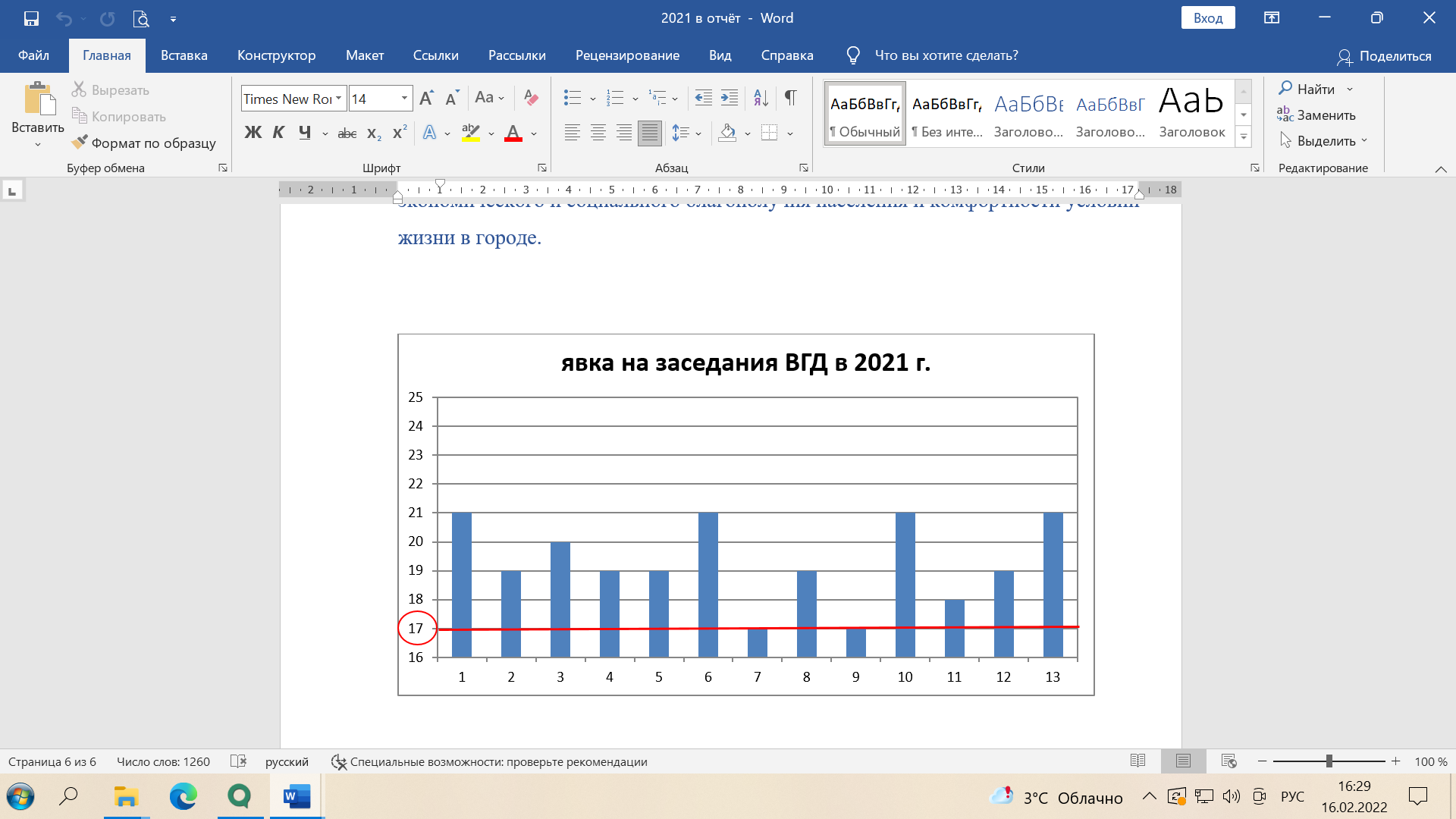 Контрольная деятельность Волгодонской городской Думы осуществлялась в ходе рассмотрения вопросов на заседаниях Думы, постоянных комиссий, а также путем создания рабочих групп.В рамках контроля за исполнением органами местного самоуправления и должностными лицами местного самоуправления Волгодонска полномочий по решению вопросов местного значения заслушаны отчёты председателя Волгодонской городской Думы – главы города Волгодонска, главы Администрации города Волгодонска, председателя Контрольно-счетной палаты города. Постоянные комиссии заслушивали информацию руководителей структурных подразделений и органов Администрации города Волгодонска по наиболее актуальным вопросам, которые ставят избиратели перед депутатами. По отдельным вопросам проводились выездные совещания, наиболее важные были вынесены для рассмотрения на заседании Думы. 	Анализ состояния и перспектив социально-экономического развития города находится в фокусе внимания каждой постоянной комиссии. В отчётном году помимо вопроса о реализации Стратегии социально-экономического развития города до 2030 года, находящемся на контроле постоянной комиссии по экономическому развитию, на заседаниях профильных комиссий подробно рассматривались мероприятия Администрации города Волгодонска, направленные на достижение целевых показателей Стратегии-2030, по проблемным направлениям:	- повышение удельного веса дорог с твердым покрытием в общей протяженности автомобильных дорог общего пользования;	- снижение уровня смертности от дорожно-транспортных происшествий;	- увеличение ежегодного объема жилищного строительства;	- увеличение объема отгруженных товаров собственного производства, выполненных работ и услуг собственными силами по виду экономической деятельности «Обрабатывающие производства»;	- увеличение доли численности занятых на малых и средних предприятиях по виду экономической деятельности «Обрабатывающие производства» в общей численности занятых в сфере малого и среднего предпринимательства (без учета ИП).	Ежегодно комиссией по местному самоуправлению рассматривается предоставляемый в Правительство Ростовской области отчёт Администрации города Волгодонска о достигнутых значениях показателей для оценки эффективности деятельности органов местного самоуправления муниципального образования «Город Волгодонск» за текущий год и их планируемых значениях на 3-летний период. Целью рассмотрения является выявление негативных факторов, оказывающих влияние на снижение значений показателей для оценки эффективности деятельности органов местного самоуправления муниципального образования «Город Волгодонск». Депутаты отмечают, что форма статистических показателей данного отчёта, формируемого в соответствии с требованиями Правительства Ростовской области, не всегда позволяет сделать объективные выводы о динамике экономического и социального благополучия населения и комфортности условий жизни в городе.В рамках «парламентского часа» на заседаниях Думы, на заседаниях фракции «ЕДИНАЯ РОССИЯ» в Волгодонской городской Думе заслушаны информации руководителей органов Администрации города о реализации проектов города Волгодонска, входящих в национальные проекты «Образование», «Здравоохранение», «Культура».	Профильными постоянными комиссиями заслушаны информации о реализации в 2020 году 5 муниципальных программ города Волгодонска:	- Экономическое развитие и инновационная экономика города Волгодонска;	- Развитие культуры в городе Волгодонске;	- Благоустроенный город;- Развитие физической культуры и спорта в городе Волгодонске;- Территориальное планирование и обеспечение доступным и комфортным жильём населения города Волгодонска. В ситуациях, когда за рамками заседаний постоянных комиссий требовалась детальная проработка вопросов и проблем города, в соответствии с Регламентом Волгодонской городской Думы принималось решение о создании рабочих групп.За отчетный период распоряжениями председателя Волгодонской городской Думы – главы города Волгодонска было создано 7 рабочих групп, из них по инициативе постоянной комиссии по жилищно-коммунальному хозяйству – 3, постоянной комиссии по социальному развитию – 3, постоянной комиссии по местному самоуправлению – 1.В составы рабочих групп, в зависимости от цели создания, входили председатель Волгодонской городской Думы – глава города Волгодонска, депутаты, представители Администрации города Волгодонска, органов Администрации, МКУ «Департамент строительства и городского хозяйства», медицинских учреждений, Волгодонской городской общественной организации ветеранов (пенсионеров) войны, труда, вооруженных сил и правоохранительных органов, председатель комитета «Дети Великой Отечественной войны».Рабочая группа, созданная в целях рассмотрения вопроса обеспеченности города Волгодонска зелеными насаждениями и выявления территорий общего пользования для их дальнейшего озеленения, для изучения предложений, поступивших от депутатов, выезжала на указанные в предложениях территории города, чтобы на месте определить потенциал конкретных участков для превращения их в скверы и бульвары.По результатам работы был сформирован перечень территорий, которые являются территориями общего пользования, с учетом сложившейся застройки фактически представляют собой бульвары или скверы внутри избирательных округов. Данный перечень был направлен главе Администрации города Волгодонска с предложением включить указанные территории в постановление Администрации города Волгодонска «Об утверждении перечня наименований парков, набережных и скверов муниципального образования «Город Волгодонск» и не предоставлять данные земельные участки для строительства.В настоящее время рассматривается вопрос о финансировании в 2022 году работ по формированию данных земельных участков для постановки на кадастровый учет.По результатам деятельности группы, созданной в целях разработки предложений по внесению изменений в нормативные правовые акты, регулирующие денежное содержание и иные выплаты муниципальных служащих, а так же оплату труда технического и обслуживающего персонала, были направлены письма в Законодательное Собрание Ростовской области с ходатайством рассмотреть возможность принятия нормативных актов, позволяющих повысить денежное содержание муниципальных служащих и иных категорий работников органов местного самоуправления. Из ответа Законодательного Собрания Ростовской области следовало, что они разделяют обеспокоенность муниципалитетов оттоком кадров из органов власти, снижением авторитета муниципальной службы Ростовской области и невозможностью привлечения квалифицированных специалистов. В связи с чем, Законодательное Собрание Ростовской области обратилось в адрес Губернатора Ростовской области Голубева В.Ю. с просьбой поручить министерству финансов Ростовской области подготовить предложения по внесению в действующее областное законодательство изменений, направленных на устранение выявленных недостатков. В конце 2021 года Законодательным Собранием Ростовской области и Правительством Ростовской области были внесены изменения в областное законодательство, что позволило изменить муниципальные акты и увеличить денежное содержание муниципальным служащим и оплату труда техническому и обслуживающему персоналу.В целях подготовки предложений по закреплению в нормативных актах статуса «Дети Великой Отечественной войны» и перечня мер социальной поддержки для указанной категории, на основании решения постоянной комиссии по социальному развитию была создана рабочая группа, которая изучила поступившие обращения, практику других регионов, заслушала заместителя председателя Волгодонской городской общественной организации ветеранов (пенсионеров) войны, труда, вооруженных сил и правоохранительных органов, председателя комитета «Дети Великой Отечественной войны». Выработанные рабочей группой предложения направлены в Законодательное Собрание Ростовской области и депутату Государственной Думы Федерального Собрания Российской Федерации Дерябкину В.Е. с просьбой рассмотреть возможность законодательного установления статуса и мер социальной поддержки «Детей Великой Отечественной войны». В ответе Первого заместителя Председателя Законодательного Собрания Ростовской области – председателя комитета по социальной политике указано, что подготовка и рассмотрение проекта областного закона о «Детях войны» и установление им мер социальной поддержки представляется целесообразным после принятия соответствующего федерального закона. Рабочая группа, созданная в целях рассмотрения вопроса оптимизации работы муниципальных учреждений здравоохранения, в том числе оказывающих специализированную медицинскую помощь населению прикрепленных сельских районов, подготовки предложений по закреплению в нормативных актах перечня мер поддержки для обеспечения муниципальных учреждений здравоохранения города Волгодонска медицинскими кадрами, подготовила 2 письма в Министерство здравоохранения Ростовской области с просьбами оказать содействие в выделении дополнительных финансовых средств для укомплектования муниципальных учреждений здравоохранения города Волгодонска необходимым медицинским оборудованием, а также рассмотреть возможность проведения выездных консультаций специалистами государственных областных медицинских организаций для жителей города на регулярной (ежемесячной) основе.В настоящее время в областном бюджете на 2022 год и на плановый период 2023 и 2024 годов уже заложены 40 000 000 рублей для приобретения МУЗ «Городская больница № 1» рентгеновского компьютерного томографа с программным обеспечением и сопутствующим оборудованием.Руководителям муниципальных учреждений здравоохранения города направлены письма с просьбой подготовить предложения по перспективному развитию подчиненных им учреждений, организации новых подразделений, применению новых, в том числе высокотехнологичных, видов медицинской помощи и технологий, приобретению и внедрению современного медицинского оборудования, а также по оптимизации работы в части оказания специализированной медицинской помощи населению прикрепленных сельских районов. Данные предложения будут рассматриваться на последующих заседаниях рабочей группы.Рабочая группа, созданная в целях выработки мер, направленных на нормализацию транспортного обслуживания населения городским общественным транспортом на территории города Волгодонска, рассматривает утвержденные маршруты, графики, возможность и необходимость изменения схемы движения маршрутов, изучает пассажиропоток и иные проблемные вопросы. Проведен выездной мониторинг ситуации на маршрутах движения общественного транспорта в целях изучения доводов перевозчика. В адрес главы Администрации города рабочей группой по общественному транспорту направлены предварительные выводы и вопросы требующие решения.Рабочая группа для подготовки предложений о возможных формах использования территории МБУДО «Центр Оздоровления и Отдыха «Жемчужина Дона» рассмотрела информацию о том, что в 2016-2017 гг. по поручению Губернатора Ростовской области Голубева В.Ю. прорабатывался вариант передачи имущественного комплекса в областную собственность. Комитетом по управлению имуществом города Волгодонска была проведена оценка имущества, рыночная стоимость составила 46,8 млн. рублей. МКУ «Департамент строительства» выполнен примерный расчет затрат на реконструкцию объекта - до 1,63 млрд. рублей. За счет средств местного бюджета осуществить работы по реконструкции данного объекта невозможно.В настоящее время Совет Федерации Федерального Собрания Российской Федерации поддержал инициативу ВПП «ЕДИНАЯ РОССИЯ» о разработке программы по восстановлению объектов детского отдыха, которая поможет ликвидировать нехватку лагерей в регионах и повысить качество детской оздоровительной кампании. Рабочей группой принято решение обратиться к депутату Государственной Думы Федерального Собрания Российской Федерации Дерябкину В.Е. с просьбой оказать содействие по вопросу выделения денежных средств из федерального бюджета на реконструкцию МБУДО «Центр оздоровления и отдыха «Жемчужина Дона» г. Волгодонска.ВЗАИМОДЕЙСТВИЕ С ОРГАНАМИ ГОСУДАРСТВЕННОЙ ВЛАСТИ, МЕСТНОГО САМОУПРАВЛЕНИЯ, ОБЩЕСТВЕННОЙ ПАЛАТОЙ ГОРОДА ВОЛГОДОНСКА И ОБЩЕСТВЕННОСТЬЮ, БИЗНЕСОМ, МЕЖМУНИЦИПАЛЬНОЕ СОТРУДНИЧЕСТВОВ соответствии с Уставом муниципального образования «Город Волгодонск» председатель Волгодонской городской Думы – глава города Волгодонска представляет Волгодонск в отношениях с органами местного самоуправления других муниципальных образований, органами государственной власти, гражданами и организациями, без доверенности действует от имени Волгодонска.К полномочиям главы муниципального образования относится обеспечение необходимого взаимодействия органов местного самоуправления города с территориальными структурами федеральных органов власти, органов государственной власти Ростовской области при решении вопросов местного значения.Благодаря конструктивному сотрудничеству Думы и прокуратуры города обеспечен процесс принятия соответствующих российскому законодательству нормативных актов. В течение всего отчетного периода в прокуратуру города направлялись проекты решений, которые планировались к рассмотрению на заседании городской Думы. Прокуратура проводила анализ этих проектов с целью выявления в них коррупциогенных факторов и норм, не соответствующих законодательству. Полученные заключения, замечания и предложения прокуратуры изучаются и учитываются при принятии решений Волгодонской городской Думы. Всего в 2021 году в Думу поступило 2 протеста и 3 представления. Ежегодно Думой в рамках «парламентского часа» заслушивается информация прокурора города Волгодонска о состоянии законности и правопорядка на территории муниципального образования «Город Волгодонск».В соответствии со ст. 8 Федерального закона от 07.02.2011 № 3-ФЗ «О полиции», ст. 73 Регламента Волгодонской городской Думы дважды в год Дума рассматривается отчет о деятельности Межмуниципального управления Министерства внутренних дел России «Волгодонское» на территории города Волгодонска. По вопросам, выходящим за рамки компетенции органов местного самоуправления, Волгодонской городской Думы в 2021 году направлено более 10 обращений и предложений. Основная проблематика: Ценообразование за услуги по размещению (захоронению) в зоне деятельности Волгодонского МЭОК отходов производства и потребления IV и V класса опасности, не относящихся к твердым коммунальным отходам. По инициативе комиссии по жилищно-коммунальному хозяйству направлены обращения депутату Государственной Думы Федерального Собрания Российской Федерации Дерябкину В.Е. и руководителю Региональной службы по тарифам Ростовской области Лукьянову А.В. с просьбой рассмотреть возможность внесения изменений в федеральные нормативные акты, регулирующие обращение с отходами производства и потребления IV и V класса опасности, не относящихся к ТКО, в том числе с отходами строительства и ремонта.Ликвидация несанкционированных свалок и недопущение создания новых свалочных очагов.По инициативе постоянной комиссии по жилищно-коммунальному хозяйству направлено обращение Председателю Законодательного Собрания Ростовской области Ищенко А.В. с просьбой рассмотреть возможность обращения в Государственную Думу Федерального Собрания Российской Федерации. Комиссия предложила ужесточить ответственность за несоблюдение требований в области охраны окружающей среды при сборе, накоплении, транспортировании, обработке, утилизации или обезвреживании отходов производства и потребления, а также рассмотреть возможность повышения штрафных санкций за нарушение правил благоустройства территорий поселений и городских округов. Обращение включало ходатайство о дополнении главы 5 Областного закона Ростовской области от 25.10.2002 № 273-ЗС «Об административных правонарушениях» статьей 5.6, закрепляющей ответственность за несанкционированное размещение отходов производства и потребления на не отведенной для этой  цели территории, если это не привело к нарушению правил и норм, предусмотренных нормативными правовыми актами Российской Федерации, и не подпадает под действие положений Кодекса Российской Федерации об административных правонарушениях.В ответе Законодательного Собрания Ростовской области указано, что механическое увеличение санкций не может само по себе служить эффективной мерой сдерживания роста числа административных правонарушений. Установление чрезмерно высоких административных штрафов может повлечь невозможность исполнения административного наказания по объективным причинам. В связи с этим основным средством повышения эффективности противодействию совершению противоправных действий (бездействий) представляются профилактические, социальные и иные меры, а также обеспечение реализации принципа неотвратимости наказания.Капитальный ремонт пищеблока муниципального учреждения здравоохранения «Городская больница скорой медицинской помощи» г. Волгодонска.Направлено обращение Председателю Законодательного Собрания Ростовской области Ищенко А.В. с просьбой оказать содействие в выделении в 2022 году денежных средств из областного бюджета на проведение капитального ремонта пищеблока без софинансирования из местного бюджета. Поправки к проекту областного закона «Об областном бюджете на 2022 год и плановый период 2023 и 2024 годов».Направлено обращение Первому заместителю Председателя Законодательного Собрания Ростовской области — председателю комитета по бюджету, налогам и собственности Харченко А.В. Учтены и приняты поправки, учитывающие расходы:- на предоставление субсидии на возмещение предприятиям жилищно-коммунального хозяйства части платы граждан за коммунальные услуги на 2022 год в размере 121 912,8 тыс. рублей, на 2023 год в размере 124 179,6 тыс. рублей, на 2024 год в размере 124 179,6 тыс. рублей;- на строительство общеобразовательной школы на 600 мест в микрорайоне «В-9» на 2022 год в размере 258 248,3 тыс. рублей; - на благоустройство общественных территорий на 2022 год – 60 000,0 тыс. рублей, на 2023 год - 60 000,0 тыс. рублей.- на разработку проектной документации по объекту: «Строительство очистных сооружений на выпусках ливневой канализации ВК-4, ВК-6 г. Волгодонска» на 2022 год в размере 4 641,0 тыс. рублей, на 2023 год в размере 18 909,5 тыс. рублей;	- на объект «Строительство магистральных сетей водоснабжения на территории вдоль Ростовского шоссе города Волгодонска Ростовской области» на 2022 год в размере 23 018,8 тыс. рублей;	- на проектные и изыскательские работы по капитальному ремонту здания МБОУ «Лицей «Политэк» на 2022 год в сумме 16 855,5 тыс. рублей;	- на выборочный капитальный ремонт кровли МБУ ДО ДМШ им. Д.Д. Шостаковича г. Волгодонск на 2022 год в сумме 3 263,5 тыс. рублей.Работа общественного транспорта, осуществляющего пассажирские перевозки по муниципальным маршрутам.На основании протокольных поручений, данных на заседании Волгодонской городской Думы 11.11.2021, были направлены письма:- в ОГИБДД МУ МВД России «Волгодонское» (Востриков В.А.): о проведении внеочередного технического осмотра автобусов ООО «Янтарь-1 Автоколонна 4», выходящих на маршруты на территории города Волгодонска; - в Южное межрегиональное управление государственного автодорожного надзора Федеральной службы по надзору в сфере транспорта (Высоцкий И.Ю.):о проведении внеплановой проверки в отношении ООО «Янтарь-1 Автоколонна 4» на соответствие количества выпускаемого на линии автотранспорта условиям договора и соответствие автотранспорта критериям и обязательным требованиям, указанным в договоре и установленным нормативными актами Российской Федерации; Из ответа ОГИБДД МУ МВД России «Волгодонское» следует, что сотрудники технического надзора отдела ГИБДД Межмуниципального управления МВД России «Волгодонское», в рамках их компетенции и в соответствии с ведомственными нормативными документами МВД России, при повседневном надзоре за дорожным движением и исполнении функции государственного контроля и надзора за соблюдением юридическими лицами и индивидуальными предпринимателями требований в обеспечении безопасности дорожного движения, в соответствии с Указом Президента Российской Федерации от 15.06.1998 № 711 «О дополнительных мерах по обеспечению безопасности дорожного движения», на постоянной основе проводят мероприятии по «выпуску на линию» подвижного состава общественного транспорта, осуществляющего перевозки пассажиров по регулярным муниципальным маршрутам. По результатам проведенных мероприятий в отношении должностных и юридических лиц пассажирских автопредприятий за текущий период 2021 составлено 60 материалов за выпуск транспортных средств на линию с техническими неисправностями, в том числе и в отношении ООО «Янтарь-1 Автоколонна 4».В ответе Южного межрегионального управления государственного автодорожного надзора Федеральной службы по надзору в сфере транспорта (г. Ростов-на-Дону) указано, что в ходе проведения мероприятий информация, изложенная в обращении, подтвердилась, водители ООО «Янтарь-1 Автоколонна 4», допустившие административные правонарушения, привлечены к административной ответственности в соответствии с ч. 6 ст. 12.31.1, ч. 3 ст. 11.23 КРФ об АП.При проведении контрольных мероприятий установлено, что ООО «Янтарь 1 Автоколонна 4» допускает недовыпуск транспортных средств на линию и, как следствие, нарушает утвержденное расписание движения на ряде муниципальных маршрутов.В отношении ООО «Янтарь 1 Автоколонна 4» по нарушениям, выявленным в ходе плановых рейдовых мероприятий, возбуждены дела об административных правонарушениях по ч. 6 ст. 12.31.1, ч. 3 ст. 11.23, ст. 9.13 КРФ об АП и применена мера обеспечения производства по делу, предусмотренная ст. 27.14 КРФ об АП.Также было направлено письмо в ООО «Янтарь 1 Автоколонна 4» с требованием об устранении нарушений договора на осуществление пассажирских перевозок по муниципальным маршрутам регулярных перевозок по нерегулируемым тарифам на территории муниципального образования «Город Волгодонск». Статус и меры социальной поддержки «Детей Великой Отечественной войны».Установка блочно-модульного здания Волгодонского отделения государственного бюджетного учреждения Ростовской области «Бюро судебно-медицинской экспертизы». Кадровые проблемы органов местного самоуправления. Принятие нормативных актов, позволяющих повысить денежное содержание муниципальных служащих и иных категорий работников органов местного самоуправления.Председатель Волгодонской городской Думы – глава города Волгодонска представляет интересы представительного органа местного самоуправления в Администрации города Волгодонска. Участвуя в еженедельных планерных совещаниях, председатель Думы доводит до сведения должностных лиц Администрации города Волгодонска, её структурных подразделений, органов Администрации, основные направления работы Волгодонской городской Думы на соответствующий период, предложения, высказанные депутатами и избирателями, осуществляет корректировку и координацию планов совместной работы. По согласованию и на основании постановления Администрации города Волгодонска председатель Волгодонской городской Думы – глава города Волгодонска принимает участие в работе 8 комиссий и советов Администрации города Волгодонска. 19 депутатов Волгодонской городской Думы принимают участие в работе 38 коллегиальных органов.Выстроено взаимодействие депутатов городского, регионального и федерального уровней в формате «депутатского треугольника». В августе депутаты обсудили вопросы благоустройства набережной и строительства автомобильной дороги по проспекту Лазоревому. Отмечено, что с окончанием строительства третьего моста развитие проспекта Лазоревый и территорий, примыкающих к мосту, не должно остановиться. Принято решение о создании оперативного штаба по созданию концепции развития общественных пространств Волгодонска.«Депутатский треугольник» является инициатором многих масштабных городских мероприятий. В июле состоялся Форум местного отделения партии «ЕДИНАЯ РОССИЯ». Работа Форума велась в 4 секциях: «Волгодонск – наш общий дом», «Культурный код Донского края», «Долголетие. Здоровье. Жизнь», «Волгодонск. Образ будущего». Участниками Форума стали более 200 активных жителей города. В августе проведена стратегическая сессия по развитию городского хозяйства «Пространственное развитие и инфраструктура города: проблемы и решения», основными задачами которой были определение основных проблем городского хозяйства, обсуждение путей их решения и вариантов содействия их решению со стороны органов местного самоуправления, профильных специалистов и общественности. По итогам работы Форума и стратегической сессии были выработаны предложения в Народную программу Партии «ЕДИНАЯ РОССИЯ».Также в августе состоялось заседание совета директоров города Волгодонска в формате бизнес-форума «Перспективы социального и экономического развития города Волгодонска». Меморандум, принятый на бизнес-форуме, был передан депутатом Государственной Думы Дерябкиным В.Е. и председателем Волгодонской городской Думы – главой города Волгодонска Ладановым С.Н. на V форум городов высокого научного и технологического потенциала.	Председатель Думы – глава города Волгодонска участвовал в 10 заседаниях Законодательного Собрания Ростовской области в режиме трансляции в информационно-телекоммуникационной сети «Интернет» на сайте ЗС РО.	Дистанционно принял участие в следующих мероприятиях ЗС РО:Совещания по вопросам проведения отчетных встреч депутатов перед избирателями и по актуальным вопросам деятельности депутатского корпуса;Публичные слушания по проектам областных законов «Об отчете об исполнении областного бюджета за 2020 год» и «Об областном бюджете на 2022 год и плановый период 2023 и 2024 годов»;Дискуссионная площадка «Открытая трибуна» на тему «Об основах единства системы публичной власти в Российской Федерации в свете конституционных поправок»;Дискуссионная площадка по обсуждению вопросов финансового контроля за бюджетным процессом в муниципальных образованиях Ростовской области;Панельная дискуссия на тему «Правоохранительный конституционализм: доктрина и практика».Продолжено взаимодействие с Общественной палатой города Волгодонска, созданной с целью обсуждения широкого круга общественно значимых проблем, анализа общественного мнения по важнейшим социальным, политическим и экономическим вопросам, выработки предложений и рекомендаций по решению наиболее важных проблем населения.В состав Общественной палаты города Волгодонска и ее Координационного совета входят два представителя Волгодонской городской Думы – Полищук Наталья Викторовна (с 23.05.2019) и Лебедев Юрий Васильевич (с 15.10.2020). Волгодонская городская Дума обеспечивает рассмотрение заключений Общественной палаты города Волгодонска по итогам экспертизы проектов решений Волгодонской городской Думы и участие представителей Общественной палаты города Волгодонска в работе Думы. Представители Общественной палаты города Волгодонска в 2021 году приняли участие в 9 заседаниях Думы и 8заседаниях постоянных комиссий.Председатель Волгодонской городской Думы – глава города Волгодонска принял участие в 4 заседаниях Общественного совета по проведению независимой оценки качества условий оказания услуг в сфере здравоохранения г. Волгодонска. Рассмотрены результаты независимой оценки качества условий оказания услуг ООО «Центр микрохирургии глаза «Сокол», проведенной ООО «Электронный ресурсный центр». Обсуждены исполнение медицинскими учреждениями города программы государственных гарантий бесплатного оказания гражданам медицинской помощи на 2021 год, проблемы больных сахарным диабетом, заболевших COVID-19, их лечения и реабилитации, вопросы вакцинации людей с хроническими заболеваниями, дефицита медицинских кадров и др.В сентябре с участием председателя Волгодонской городской Думы – главы города Волгодонска Ладанова С.Н., депутата Государственной Думы Федерального Собрания Российской Федерации Дерябкина В.Е. и депутата Законодательного Собрания Ростовской области Руденко В.А. проведен круглый стол по проблемам садоводства и огородничества «О соблюдении действующего законодательства в СНТ города Волгодонска», инициированный общественной организацией «Волгодонской Союз садоводов». Основными темами для обсуждения стали состояние отрасли, ее перспективы и задачи, проблемы, возникающие при реализации Федерального закона «О ведении гражданами садоводства и огородничества для собственных нужд», взаимодействие органов местного самоуправления с СНТ города Волгодонска. По итогам работы круглого стола разработано соглашение о взаимодействии и сотрудничестве.Город Волгодонск является членом Ассоциации «Совет муниципальных образований Ростовской области». Основной целью Ассоциации является организация взаимодействия муниципальных образований, выражение и защита общих интересов муниципальных образований, в том числе представление указанных интересов в органах государственной власти, а также организация сотрудничества муниципальных образований с другими объединениями муниципальных образований Российской Федерации и международными организациями.Председатель Волгодонской городской Думы – глава города Волгодонска принял участие в январе – в Общем собрании членов Ассоциации, в мае – в заседании Палаты представительных органов городских округов и муниципальных районов Ассоциации. На заседаниях помимо организационных вопросов основной темой был обмен опытом работы местных органов власти Ростовской области по преодолению коронавирусной инфекции.Волгодонская городская Дума с декабря 2012 года является одним из учредителей Фонда содействия развитию муниципальных образований «Ассоциация территорий расположения атомных электростанций» (Фонд «АТР АЭС»), основной целью которого является социально-экономическое и инфраструктурное развитие муниципальных образований, на территории которых расположены атомные электростанции. В 2021 году состоялось 4 заседания Совета Фонда «АТР АЭС». Заседания проходили в режиме видеоконференции, организованной между площадками атомных станций и центральным аппаратом АО «Концерн Росэнергоатом».На заседаниях рассмотрены вопросы реализации социальных и культурных проектов Фонда «АТР АЭС» и АО «Концерн Росэнергоатом», обсуждались лучшие муниципальные практики. Большое внимание было уделено мерам по противодействию распространения коронавирусной инфекции, рассмотрению опыта муниципалитетов по разработке и реализации мер социально-экономической поддержки предпринимателей в условиях пандемии.Председатель Волгодонской городской Думы – глава города Волгодонска также принял участие в конференции государственных и муниципальных служащих «Цифровой муниципалитет - 2021», конференции «Умный город Росатома», V форуме городов высокого научного и технологического потенциала, организованном Госкорпорацией «Росатом».В соответствии с заключенным соглашением о взаимодействии Государственной корпорации по атомной энергии «Росатом», АО «Концерн Росэнергоатом» и органов местного самоуправления территорий расположения атомных электростанций дважды в год в Управление по работе с регионами Госкорпорации «Росатом» по установленной форме предоставляется информация о показателях социально-экономического развития города; еженедельно - мониторинг социальной и политической ситуации. РАБОТА ДЕПУТАТОВ ВОЛГОДОНСКОЙ ГОРОДСКОЙ ДУМЫ В ОКРУГАХПрием избирателей и отчетная кампания депутатов.Цель работы общественных приемных депутатов - открытое общение с избирателями и возможность для жителей через приемные донести проблемы до органов местного самоуправления. Одним из направлений деятельности общественных приемных является обращение граждан к депутатам Волгодонской городской Думы по личным вопросам. Организация личных приемов и работа с обращениями граждан осуществляется в соответствии с Конституцией Российской федерации (ст.33) и Федеральным законом от 2 мая 2006 г. №59-ФЗ «О порядке рассмотрения обращений граждан Российской Федерации».За 2021 год в общественные приемные обратились 1238 избирателей с 1244 предложениями, заявлениями и жалобами, касающимися различных сфер жизни города и общества. Социальная структура обращений представлена различными социально-демографическими и возрастными группами населения. 	Анализ социального состава авторов обращений показывает, что большинство из них пенсионеры (около 61%).Депутатами Волгодонской городской Думы проведено 372 приема граждан по личным вопросам, на которых были приняты 804 гражданина. Введенные ограничения отразились на организации личных приемов граждан, но депутатами используется новая форма – это онлайн-прием (в телефонном режиме, через социальные сети и мессенджеры).Все обращения, поступившие в адрес депутатов Волгодонской городской Думы, рассмотрены в установленные законом сроки.Основная часть обращений связана с вопросами жилищно-коммунального хозяйства.В соответствии с пунктом 12 статьи 45 Устава муниципального образования «Город Волгодонск» депутаты Волгодонской городской Думы обязаны отчитываться о своей деятельности перед избирателями не реже одного раза в год. Отчет проводится в целях:- поддержания депутатом постоянной связи с избирателями своего округа, информирования избирателей своего округа о результатах деятельности депутата и Волгодонской городской Думы в целом;- внесения предложений по совершенствованию работы депутата и Волгодонской городской Думы;- повышения эффективности деятельности депутата и Волгодонской городской Думы, координации этой деятельности с учетом интересов избирателей.В 2021 году отчетная кампания депутатов состоялась в печатных изданиях «Волгодонская правда» и «Вечерний Волгодонск». Все 25 депутатов рассказали о своей работе читателям, каждый отчет был продублирован на официальном сайте Волгодонской городской Думы в раздел «Пресса о Думе».В период подготовки к выборам депутатов Государственной Думы Федерального Собрания Российской Федерации VIII созыва депутатами проведена отчетная компания о результатах работы за пятилетний период. В округах проведено 66 отчетных встреч с избирателями с охватом более 2000 человек.Встречи депутатов Волгодонской городской Думы с коллективами предприятий и организаций в избирательных округах.Встречи с избирателями и трудовыми коллективами предприятий и организаций, расположенных в границах каждого округа, предназначены для обеспечения постоянной связи и диалога между властью и населением, осуществлению системы мониторинга общественного мнения по самым актуальным вопросам жизни округа и города в целом.В 2021 году депутатами Волгодонской городской Думы проведено 175 встреч, на которых обсуждался 271 вопрос. Большинство обращений касалось проблем жилищно-коммунального хозяйства, благоустройства дворовых территорий, здравоохранения, финансирования учреждений социальной сферы и др. Из общего количества обращений - по 63% приняты положительные решения либо даны разъяснения о путях решения поставленных вопросов, 37% находятся на контроле.Работа помощников депутатов.В соответствии с Положением о помощниках депутатов Волгодонской городской Думы, утвержденным решением Волгодонской городской Думы от 16.07.2020 №44, и должностной инструкцией помощники депутатов ежедневно проводят предварительный прием граждан, осуществляют подготовку проектов депутатских запросов, писем по обращениям граждан и ответов заявителям.Систематически проводится повышение уровня профессиональной компетенции помощников депутатов через организацию обучающих семинаров и совещаний с привлечением профильных специалистов различных отраслей, органов и учреждений. Проведено 18 совещаний, на которых рассмотрено 108 вопросов различной тематики.По поручению депутатов в 2021 году помощниками подготовлены и направлены в соответствующие органы и организации 781 письмо (в региональные и федеральные – 22, в муниципальные - 573, в иные организации – 186) и 505 депутатских запросов. По 184 обращениям помощники выезжали на место для детального изучения сути обращения, 13 обращений граждан послужили поводом для организации комиссионного обследования.С целью своевременного выявления проблемных мест и предотвращения негативной реакции избирателей помощники осуществляют еженедельные обходы избирательного округа. В результате 1152 обходов (109 из них - совместно с депутатами) выявлено 786 проблем, по каждой из которых информация направлена в соответствующие инстанции.В рамках своих полномочий помощники осуществляют контроль за освоением бюджетных средств, предусмотренных на реализацию наказов избирателей. Для определения объемов работ и контроля за ходом их выполнения проведено1325 встреч:- с управляющими организациями – 409;- подрядными организациями – 202;- представителями советов многоквартирных домов – 343;- специалистами МКУ «Департамент строительства и городского хозяйства» - 211;- специалистами других подразделений Администрации города Волгодонска – 160.По поручению депутатов Думы помощниками проводились обследования территорий избирательных округов с целью:- выявления несанкционированных свалочных очагов;-выявления объектов незавершенного строительства, а также заброшенных зданий, которые длительное время не используются по назначению и имеют свободный доступ;- контроля своевременного покоса травы на городских землях;- определения дополнительных «зеленых зон» в избирательных округах;- мониторинга нанесения разметки и ремонта подъездных путей к образовательным учреждениям.В рамках межведомственного взаимодействия помощниками депутатов оказана помощь учреждениям здравоохранения в организации мобильных прививочных пунктов, проведена широкая информационная кампания о важности своевременной вакцинации.Вакцинацию горожан проводили мобильные прививочные бригады на 3 придомовых территориях с использованием санитарного транспорта, а также в 4 общественных приемных депутатов. Всего было вакцинировано более 400 человек. В результате разъяснительной работы о необходимости вакцинации, проведенной с гражданами пожилого возраста, помощниками сформированы группы, которые организованно направлялись в медицинские организации. В определенное и согласованное заранее время, без длительного ожидания в очередях, им сделаны прививки от COVID-19. Таким образом вакцинировано более 600 жителей города.Помощники депутатов обеспечивают организацию и активно принимают участие во всех городских акциях и мероприятиях:- памятно- мемориальные мероприятия;- городские субботники;- акция «Зеленая Россия»;- рейтинговое голосование по отбору общественных территорий и дизайн - проектов благоустройства парка «Молодежный»;- «Кросс нации»;- городской форум «Волгодонск - наш общий дом».Совместно с общественностью организовано 94 субботника, высажено 359 деревьев и кустарников на территории избирательных округов. Помощники депутатов совместно с активистами осуществляют контроль приживаемости саженцев. При организации субботников особое внимание уделяется спортивным и детским площадкам, пешеходным бульварам, расположенным на городских землях.При активном содействии помощников депутатов жители избирательных округов принимают участие в различных городских конкурсах: «Лучший двор многоквартирного дома 2021», «Радуга цветов», «Лучшая внутриквартальная елка 2021». Впервые в конкурсах принимали участие органы территориального общественного самоуправления (ТОСы).Одним из направлений деятельности помощников является взаимодействие с органами территориального общественного самоуправления. В 2021 году инициативная группа многоквартирного дома №132 по ул. Морской обратилась в Волгодонскую городскую Думу для определения границ ТОС. Это жители избирательного округа № 10 (ТОС «Дубравушка»).В настоящее время в 10 избирательных округах осуществляют свою деятельность по реализации гражданских инициатив 12 органов ТОС.При активной поддержке помощников депутатов ТОСы города Волгодонска приняли участие в региональном конкурсе на звание «Лучшее территориальное общественное самоуправление в Ростовской области». В муниципальном этапе конкурса победители получили сертификаты на приобретение зеленых насаждений и садового инвентаря (1 место – 
45,0 тыс.рублей, ТОС «Раздолье»; 2 место – 30,0 тыс. рублей, 
ТОС «Уютный»;  3 место – 25,0 тыс.рублей, ТОС ««Созвездие»).Второй год подряд территориальное общественное самоуправление города Волгодонска признается лучшим в Ростовской области. ТОС «Раздолье», занявший первое место, получил субсидию в размере 1 млн рублей на реализацию гражданских инициатив на территории избирательного округа №5.Муниципальной программой города Волгодонска «Муниципальная политика» предусмотрены меры финансовой поддержки инициатив органов территориального общественного самоуправления. По итогам проводимого Администрацией города Волгодонска конкурса социальных проектов социально ориентированных некоммерческих организаций 2 ТОС - ТОС «Лучезарный» и ТОС «Дубравушка» - получили субсидии из местного бюджета на реализацию социально значимых проектов на общую сумму 246,7 тыс. рублей. ТОС «Лучезарный» в рамках проекта «Обустройство детской площадки «От старшего поколения – маленьким патриотам» установлены лавочки и спортивный комплекс на сумму 98,7 тыс. рублей; ТОС «Дубравушка» в рамках проекта «Любовь к Родине начинается с малого» установлены антивандальные парковые скамьи на сумму 148,0 тыс. рублей.ПРОЕКТЫ И МЕРОПРИЯТИЯ ВОЛГОДОНСКОЙ ГОРОДСКОЙ ДУМЫРеализация социальных проектов Волгодонской городской Думы: «Уютные дворы», «От чистого истока», «Пусть не прервется временем общение», «От ГТО к здоровой нации», «Правопорядок – общее дело» в избирательных округах координируется специалистами отдела по обеспечению деятельности депутатов Волгодонской городской Думы.Проект «Уютные дворы».Участие депутатов Волгодонской городской Думы в формировании современной городской среды в избирательных округах и помощь учреждениям социальной сферыВ 2021 году бюджетное финансирование, направленное на реализацию наказов избирателей в округах города Волгодонска, составило 12 500,0 тыс. рублей. Дополнительно 679,9 тыс. рублей выделено для проведения социально-значимых, тематических и праздничных мероприятий в избирательных округах. Ежегодно на заседаниях Советов общественности избирательных округов проходит распределение средств на реализацию социальных проектов Волгодонской городской Думы.На создание комфортных условий жизни в избирательных округах направлен проект «Уютные дворы», который реализуется депутатами Волгодонской городской Думы с 2016 года.Проект уделяет особое внимание участию жителей в процессе обсуждения благоустройства и софинансирования работ. Среди основных работ по благоустройству дворов: ремонт проездов, обновление освещения, установка детских и спортивных площадок, урн и скамеек, создание парковочных мест, установка малых архитектурных форм, озеленение.В течение 2021 года установлено 90 малых архитектурных форм, отремонтировано 7160,88 кв. м. внутриквартальных проездов и тротуаров. По решению 2 советов избирательных округов денежные средства были направлены на установку 12 искусственных дорожных неровностей для обеспечения безопасности пешеходов.Реализация данного проекта осуществляется при условии софинансирования. В 2021 году доля софинансирования из средств собственников многоквартирных домов составила от 5% до 63% 
(63% - в избирательном округе №7 при ремонте тротуара вдоль дома по ул. Дзержинского, 2/137). Общая сумма, которую направили избиратели на выполнение различных работ, равна 1613,0 тыс. рублей. Дополнительно за счет средств, выделенных депутатам РоАЭС, выполнен ремонт внутриквартальных проездов, пешеходных дорожек и установлены опоры освещения в избирательных округах №№ 15, 21, 22, 24, 25 на общую сумму 2085,0 тыс. рублей.Особое внимание депутаты уделяют финансовой поддержке учреждений социальной сферы. В рамках бюджетных средств, предусмотренных на реализацию наказов избирателей в 2021 году, 2495,2 тыс. рублей были направлены на выполнение ремонтных работ (асфальтовое покрытие и пешеходные дорожки, замена линолеума, укладка травмобезопасного резинового покрытия на спортивной площадке и др.) и приобретение различного оборудования для учреждений социальной сферы (мебель, оргтехника, малые архитектурные формы, спортивное оборудование и др.).Большинство депутатов активно сотрудничают с образовательными учреждениями, расположенными в округе, оказывают помощь, используя не только бюджетные, но и спонсорские средства.За счет грантов Госкорпорации «Росатом» на общую сумму 1055,0 тыс. рублей приобретены метеостанция для МБДОУ ДС «Зоренька», комплект мебели для МБОУ «Лицей № 24», выполнен ремонт спортивного зала МБОУ «Лицей № 24».При финансовой поддержке филиала АО «АЭМ-технологии» «Атоммаш» установлена пропускная система в МБОУ СШ №11, выполнен ремонт помещений в МБДОУ ДС «Машенька».Работа депутатов по привлечению средств благотворителей для решения важнейших для избирателей вопросов и реализации различных проектов в округах является примером эффективного взаимодействия бизнеса и власти в городе.Проект «От чистого истока»В 2021 году проведено 259 культурно-массовых мероприятий по месту жительства с общим охватом горожан более 18 тыс. человек (в среднем в одном мероприятии приняли участие 70 человек). В избирательных округах были организованы: выезд в Центр загородного отдыха «Донская Волна» на народные гуляния «Широкая Масленица», поздравления воинов горячих точек и ветеранов ВОВ «Мы видим в вас героев славных!», праздничные программы «Весна и женщина – похожи!», «Парад для ветерана!», «С праздником, любимый город!» и др. В связи с ограничительными мерами культурно-массовые мероприятия частично перешли в онлайн-формат. Организованы онлайн - конкурсы: «Папа, мама, я - читающая семья», «Мама - главное слово!», «Счастливое детство без опасностей», «В объективе – Волгодонск», «Мисс Снегурочка 2021». Проект «Пусть не прервется временем общение»В 25 избирательных округах города Волгодонска постоянно работают 26 первичных организаций Советов ветеранов. В округах продолжается акция «ДЕРЕВО ПАМЯТИ», основной целью которой является увековечивание памяти о тех, кто много лет назад подарил нам мирное небо. На базе общественных приемных депутатов инициативные жители объединились в 39 клубов и кружков различной направленности: философские, творческие, литературные клубы, клубы «ЗОЖ», фотокружки. В год 35-летия со дня аварии на ЧАЭС в приемных депутатов были организованы торжественные мероприятия по вручению юбилейных медалей участникам ликвидации последствий на Чернобыльской АЭС.В 2021 организовано 130 акций, в которых приняли участие более 8000 граждан различных категорий: «День добрых дел», «Уроки мужества», «Защитись от COVID-19», «Волонтеры Победы», «Звонок ветерану», «Мы вместе!», «Цветы мамам», «Первый школьный подарок», «Добро без границ», «Спасибо врачам!», «Возьми в подарок книгу», «Новый год в гостях у ветерана», «В гостях у Деда Мороза».Проект «Правопорядок – общее дело»Деятельность Советов профилактики правонарушений в избирательных округах города Волгодонска строится в соответствии с утвержденными планами работы. Введенные в период распространения новой коронавирусной инфекции COVID-19 требования ограничили возможность проведения профилактической работы и заседаний Советов.В рамках мер, направленных на профилактику правонарушений среди несовершеннолетних, членами Советов профилактики выявлено 37 семей, находящихся в социально опасном положении. В 2021 году в ходе 111 рейдов по проверке семей проведено 57 индивидуальных бесед с несовершеннолетними и 37 бесед с родителями о ненадлежащем исполнении родительских обязанностей и ведении здорового образа жизни, 31 семье оказана помощь в социальной адаптации.В соответствии с решением городской межведомственной комиссии по профилактике правонарушений Советами профилактики правонарушений избирательных округов используется возможность досуговой занятости подростков «группы риска». Инструкторы по спорту, входящие в состав Советов, ведут профилактическую работу с детьми и подростками. Все подростки, состоящие на различных видах профилактического учета, приглашены в группы оздоровительной направленности. В 2020 году 58 подростков стали заниматься в физкультурных группах на постоянной основе, в 2021 году - 64.Ежегодно в декабре проходит межведомственное совещание специалистов органов и учреждений системы профилактики безнадзорности и правонарушений несовершеннолетних с участием прокуратуры города Волгодонска по вопросу «Об обеспечении комплексной безопасности несовершеннолетних, организации профилактической работы в период Новогодних и Рождественских праздников и зимних каникул». По результатам совещания помощниками депутатов совместно с Всероссийским добровольным пожарным обществом города Волгодонска в общественных приемных депутатов оборудованы стенды и уголки по соблюдению правил пожарной безопасности. С семьями, находящимися в социально опасном положении, проведены профилактические беседы.За прошедший период отряды ДНД, созданные в округах, ограничили количество рейдов по патрулированию, так как значительное число участников дружин из возрастной категории 60+. Всего за 2021 год проведено 46 выходов отрядов ДНД, из них только 5 - с участием сотрудников полиции. В ходе рейдов проведены 62 профилактические беседы, из них 37 - с несовершеннолетними.Проект «От ГТО к здоровой нации»В рамках проекта в 2021 году оборудовано 3 новые площадки с уличными тренажерами (29 шт.), которые востребованы горожанами различных возрастных групп. При поддержке предприятий атомной отрасли открыта новая многофункциональная площадка для игровых видов спорта. Всего для организации физкультурно-спортивной работы по месту жительства в городе используется 51 дворовая спортивная площадка, 16 из них находятся на балансе МАУ «СК «Содружество».Инструкторами по спорту при поддержке депутатов Волгодонской городской Думы проведено более 200 спортивных мероприятий по месту жительства с общим охватом участников более 7240 человек (в среднем в одном мероприятии приняли участие 36 человек).В 25 избирательных округах инструкторы ведут занятия в 86 группах оздоровительной направленности с общим охватом населения более 1400 человек (средняя наполняемость групп - 16 человек). Особое внимание инструкторами уделяется созданию групп здоровья для жителей старшего возраста. Для этого в 14 округах созданы группы здоровья по общей физической подготовке.Работа по подготовке инициативных проектовС целью вовлечения жителей и бизнеса в решение вопросов местного значения, развития общественной инфраструктуры своего города в рамках губернаторского проекта поддержки местных инициатив «СДЕЛАЕМ ВМЕСТЕ!» третий год в Ростовской области проходит отбор лучших инициативных проектов, выдвинутых жителями.Для участия в данном проекте в 2021 году инициативными группами избирательных округов №№ 3, 6, 18 были выбраны следующие общественные территории: сквер «Советско-болгарской дружбы», сквер «Семьи, любви и верности», сквер «Весна». В состав инициативной группы по благоустройству сквера «Весна» вошли представители Молодежного парламента при Волгодонской городской Думе, студенты ВИТИ НИЯУ «МИФИ», Волгодонского техникума информационных технологий, бизнеса и дизайна имени В. В. Самарского, художники и неравнодушные жители города. На рабочих встречах инициативных групп обсуждались общая концепция благоустройства общественных территорий, первоочередность видов работ, трудовое и финансовое участие жителей и бизнеса как дополнительный источник финансирования.Инициативными группами избирательных округов №№ 8, 12 для участия в конкурсном отборе были представлены проекты реконструкции спортивных площадок МБОУ СШ № 5, МБОУ СШ № 11.РАБОТА С ОБРАЩЕНИЯМИ ГРАЖДАНРабота с обращениями граждан в Волгодонской городской Думе проводится в соответствии со следующими правовыми актами:- Конституцией Российской Федерации; - Федеральным законом от 02.03.2007 № 25-ФЗ «О муниципальной службе в Российской Федерации»; - Федеральным законом от 02.05.2006 № 59-ФЗ «О порядке рассмотрения обращений граждан Российской Федерации»; - Федеральным законом от 27.07.2006 № 152-ФЗ «О персональных данных»; - Областным законом от 18.09.2006 № 540-ЗС «Об обращениях граждан»; - Уставом муниципального образования «Город Волгодонск»;- Решением Волгодонской городской Думы от 19.07.2012 № 66 «Об утверждении Регламента Волгодонской городской Думы».В Волгодонской городской Думе рассматриваются обращения граждан, поступившие в письменной форме, в форме электронных сообщений (интернет-сообщения), в том числе на официальный сайт Волгодонской городской Думы, или в форме устного личного обращения к председателю Волгодонской городской Думы – главе города Волгодонска во время личного приема граждан.В целях предупреждения распространения новой коронавирусной инфекции прием граждан осуществлялся в телефонном режиме.В 2021 году количество обратившихся граждан значительно увеличилось:Тематический анализ поступивших обращений позволяет определить основной круг вопросов, по которым обращаются жители.Для анализа обращений граждан используется общероссийский классификатор при определении тематики вопросов, содержащихся в обращениях.В социальной сфере: наибольшее количество обращений граждан связано с оказанием медицинской помощи в период распространения новой коронавирусной инфекции COVID-19. Предоставление мер социальной поддержки (льготы, материальная помощь), вопросы образования, трудоустройства остаются актуальными для горожан.В жилищно-коммунальной сфере: больше всего вопросов о благоустройстве и содержании придомовых территорий, ремонте внутриквартальных проездов и пешеходных дорожек, перерасчета начислений оплаты коммунальных услуг. Увеличилось количество вопросов по уборке мусора и вывозу ТБО, жалоб на качество предоставления коммунальных услуг. В сфере экономики: вопросы о незаконном строительстве и использовании нежилых помещений, транспортное обеспечение и хранение транспортных средств (стоянки), вопросы несанкционированной торговли. В сфере государство, политика и общество: граждане в 2021 году обращались с законотворческими инициативами, просьбами об увековечивании памяти выдающихся людей и исторических событий, сообщали о недостатках в работе органов местного самоуправления. Поступило несколько жалоб на работу помощника депутата по избирательному округу № 17. Все поступающие в Волгодонскую городскую Думу обращения рассматриваются, по ним принимаются меры и направляются ответы заявителям. Сотрудниками аппарата Думы запрашиваются необходимые для рассмотрения обращений документы и материалы в других государственных органах, органах местного самоуправления и у иных должностных лиц. Для решения задач по документообороту в Волгодонской городской Думе специалистами сектора обеспечения аппарата Волгодонской городской Думы выполняются следующие функции: прием, обработка и регистрация корреспонденции, поступающей в приемную Думы в письменной форме и в автоматизированной системе «Дело», своевременная передача документов адресатам. Количество документов, оформленных в Волгодонской городской Думе в 2021 году:Специалистами сектора формируется и предоставляется Председателю Волгодонской городской Думы – главе города Волгодонска информация о профессиональных праздниках и датах рождения почетных граждан города Волгодонска, депутатов Волгодонской городской Думы, сотрудников Администрации, руководителей и предприятии города Волгодонска. На основе данной информации составляется график поздравлений и поощрений. Организуется ежегодный отбор дел, образующихся в результате деятельности Думы, составляется и утверждается на экспертной комиссии номенклатура дел, описи дел постоянного хранения.Проведено 3 заседания экспертной комиссии, на которых согласованы описи дел постоянного хранения, номенклатура дел Волгодонской городской Думы на 2022 год. НАГРАЖДЕНИЯ ОТ ВОЛГОДОНСКОЙ ГОРОДСКОЙ ДУМЫЗвание «Почетный гражданин города Волгодонска» присваивается членам местного сообщества, гражданам России или других государств, за большой вклад в экономическое, социальное и духовное развитие Волгодонска, за выдающиеся заслуги перед городом.Данное звание впервые присуждено в 1972 году, с тех пор 29 человек удостоены этого звания.Звание «Почетный гражданин города Волгодонска» присваивается в индивидуальном порядке Волгодонской городской Думой на заседании предшествующим празднованию Дня города Волгодонска. При этом учитывается мнение комиссии, которая формируется на паритетной основе: 1/3 состава - представители Волгодонской городской Думы, 1/3 состава - представители Администрации города Волгодонска и 1/3 состава - представители Общественной палаты города Волгодонска и рассматривает поступившие материалы и документы кандидатов на присвоение звания «Почетный гражданин города Волгодонска». В 2021 году фракция «ЕДИНАЯ РОССИЯ» в Волгодонской городской Думе предложила присвоить звание «Почетный гражданин города Волгодонска» Людмиле Ивановне Рудь – известному бригадиру - строителю Волгодонска.Мнение депутатов и членов комиссии было единым. Обсудив кандидатуры трёх претендентов, комиссия по рассмотрению материалов на присвоение звания «Почётный гражданин города Волгодонска» поддержала предложение депутатов. 27 июля решением Волгодонской городской Думы, принятым единогласно, за заслуги, связанные с развитием Волгодонска, общепризнанный вклад в строительство и становление города Рудь Людмиле Ивановне присвоено звание «Почетный гражданин города Волгодонска». Почетными грамотами, Благодарностями, Благодарственными письмами Волгодонской городской Думы награждались горожане за многолетний добросовестный труд, успехи в профессиональной деятельности, большой вклад в развитие системы образования, здравоохранения, сохранение культурного наследия города Волгодонска, развитие спорта, за заслуги и достижения в сфере законности, правопорядка и общественной безопасности, а так же внесшие значительный вклад в развитие футбола в городе Волгодонске и победу в Кубке Губернатора – Чемпионате Ростовской области по футболу среди команд первой лиги. Также поощрялись трудовые коллективы в связи с профессиональными праздниками (днем работника культуры, днем местного самоуправления, днем российского парламентаризма, днем социального работника) и юбилейными датами (15-летием со дня образования Контрольно – счетной палаты города Волгодонска, 30-летием со дня образования государственного казенного учреждения Ростовской области «Центр занятости населения города Волгодонска», 30-летием со дня образования ООО фирма «МОНРЕМ»).В 2021 году награды и поощрения председателя Волгодонской городской думы – главы города Волгодонска получили 326 жителей города Волгодонска: Почетная грамота - 44 человека, Благодарность - 75 человек, Благодарственное письмо - 207 человек, Денежное вознаграждение (премия) председателя Волгодонской городской Думы - главы города Волгодонска за участие в городском профессиональном конкурсе «Педагог года», за вклад в дело образования и воспитания подрастающего поколения - 3 человека.РАБОТА ОБЩЕСТВЕННО-КОНСУЛЬТАТИВНОГО СОВЕТА (СОВЕТА СТАРЕЙШИН)Общественно-консультативный совет (Совет старейшин) при Волгодонской городской Думе в 2021 году провел одно очное заседание под председательством Глушенко В.В. Распространение коронавирусной инфекции не позволило участникам Совета встречаться чаще. Однако, члены Совета в дистанционном режиме направляли свои предложения и замечания по актуальным вопросам жизни города, в т.ч. о новых маршрутах общественного транспорта, работе коммунальных служб по очистке от снега дворов и тротуаров. В декабре 2021 года ушёл из жизни член Совета старейшин Кузьмин А.Н.РАБОТА МОЛОДЕЖНОГО ПАРЛАМЕНТА ПРИ ВОЛГОДОНСКОЙ ГОРОДСКОЙ ДУМЕ15 апреля 2021 года городской Думой утверждён пятый состав Молодёжного парламента (срок полномочий - 2 года). В него вошли 23 молодых активных жителя города Волгодонска, средний возраст которых составляет 22 года. Предшествовала формированию парламента работа конкурсной комиссии, которая рассматривала заявки и проводила собеседования с кандидатами. В составе комиссии работали депутаты Столяр И.В., Батлуков И.В., Цуканов В.М., возглавлял комиссию Ладанов С.Н.	На первом заседании члены парламента единогласно избрали председателя -Александра Морозова и двух заместителей.	Деятельность Молодежного парламента в 2021 году осуществлялась с учетом антиковидных мер и ограничений, тем не менее парламентарии сформировали план и определили основные направления работы: социальная сфера, экология, спорт, цифровизация, назначили ответственных за реализацию мероприятий каждого направления.Наиболее результативными оказались экологическое и спортивное направления. Стоит отметить реализацию социально-экологического проекта «Чистый город начинается с тебя», экозаезда на велосипедах в честь Дня России, масштабного экологического субботника «Чистый берег» на берегу Цимлянского водохранилища (В-9); экочелленджа #Мусорвурне, экоурока в школе №21 по раздельному сбору отходов, участие в субботниках в избирательном округе № 3, 20 совместно с депутатами городской Думы и жителями близлежащих домов. Ощутима помощь представителей Молодёжного парламента при организации конкурсной программы для детей, «Веселых стартов» при проведении праздников, посвящённых Дню защиты детей и Дню города в избирательных округах.Члены Молодёжного парламента регулярно участвуют в заседаниях Волгодонской городской Думы, постоянных комиссий. Молодёжь, несмотря на непродолжительный период работы в парламенте, уже выдвинула ряд довольно масштабных инициатив, в т.ч.:Создание сквера на пустующем участке рядом со строящейся медсанчастью РоАЭС. Подготовлены 3 эскизных проекта будущего сквера, найдены инвесторы, с которыми достигнута предварительная договорённость профинансировать строительство;Разработка сети веломаршрутов по территории города в целях перспективного строительства безопасных велодорожек по этим маршрутам;Стремление закрепить результаты масштабного субботника на ул. Маршала Кошевого привело к инициативе по установке урн и мусорного контейнера на территории, прилегающей к станции переливания крови. Вопрос о поддержании порядка на данном участке и установке урн выносился на рассмотрение постоянной комиссии по жилищно-коммунальному хозяйству, направлены обращения в Администрацию города Волгодонска.В ноябре Молодёжный парламент подал заявку на участие в областном конкурсе «Лучший молодежный парламент в Ростовской области», который проводит Законодательное Собрание Ростовской области. По итогам конкурса Молодежный парламент при Волгодонской городской Думе занял второе место среди городских округов. С подробным отчётом о деятельности наши молодые коллеги выступят на заседании постоянной комиссии по социальному развитию в мае 2022 года.РАБОТА С РАСПОРЯДИТЕЛЬНЫМИ ДОКУМЕНТАМИВ отчетном периоде было принято 49 постановлений председателя Волгодонской городской Думы - главы города Волгодонска, из них 43 – о назначении публичных слушаний или общественных обсуждений и 6 постановлений - по иным вопросам деятельности:ОСВЕЩЕНИЕ ДЕЯТЕЛЬНОСТИ ВОЛГОДОНСКОЙ ГОРОДСКОЙ ДУМЫ И ПРЕДСЕДАТЕЛЯ ВОЛГОДОНСКОЙ ГОРОДСКОЙ ДУМЫ – ГЛАВЫ ГОРОДА ВОЛГОДОНСКА В СРЕДСТВАХ МАССОВОЙ ИНФОРМАЦИИОсновными каналами доведения информации о деятельности Волгодонской городской Думы являются: - газеты «Волгодонская правда» и «Вечерний Волгодонск»;- официальный сайт Волгодонской городской Думы;- печатные и электронные СМИ города и области.Официальный сайт Волгодонской городской Думы отвечает современным требованиям и содержит полную и оперативную информацию о работе председателя Волгодонской городской Думы – главы города, его заместителей, депутатов и их помощников. В 2021 году сайт Волгодонской городской Думы модернизирован – появилась мобильная версия. Публикации на сайте Думы Размещение информации на сайте ДумыСтатистика посещаемости сайта ДумыРазмещение информации на сайте Думы, ТВ и в печатиРасходы на информирование жителей города Волгодонска в разрезе средств массовой информации составили:В соответствии с пунктом 12 статьи 45 Устава муниципального образования «Город Волгодонск» депутаты Волгодонской городской Думы информируют горожан о своей деятельности во время встреч с избирателями, через средства массовой информации, а также через социальные сети.Доступным и информативным полем для освещения деятельности депутата в избирательном округе является раздел сайта Волгодонской городской Думы «Работа в округах». Депутаты в социальных сетяхРаздел «Работа в округах»Наиболее активными личными страницами в социальных сетях являются страницы депутатов округов №№ 3, 4, 5, 6, 8, 10, 13, 17, 18, 21, 22, 23. Самой популярной социальной сетью среди депутатов является Инстаграм. Ведется освещение участия председателя Волгодонской городской Думы - главы города Волгодонска в публичных и социально значимых мероприятиях, включенных в ежемесячный план работы. В 2021 году председатель Волгодонской городской Думы - глава города Волгодонска Ладанов С.Н. участвовал в 63 мероприятиях, среди которых – годовщины памятных событий (выводы войск из Афганистана и Чеченской республики, день аварии на Чернобыльской АЭС), спартакиады и конкурсы профессионального мастерства и профориентации («Педагог года», «Белый халат»), чествование коллективов в дни профессиональных праздников (День торговли, День медицинского работника, учителя, строителя, физкультурника, энергетика и т.д.), мероприятия, посвященные 45-летию Атоммаша (мировой рекорд по буксировке корпуса реактора, фотовыставки и официальное торжественное мероприятие), открытие социальных объектов и учреждений (Атомный технопарк, кванториум, новый корпус с отделением лучевой диагностики в Онкологическом диспансере), конференция в ВИТИ НИЯУ МИФИ. Принял участие в 7 мероприятиях, посвященных годовщине Победы в Великой Отечественной войне: посещение ветеранов ВОВ в День Победы - Нахрова Николая Емельяновича, Клочкова Павла Сергеевича, Овчинникова Ивана Александровича, Доли Фёдора Евдокимовича; посадка аллеи в честь ветеранов округа №18; первенство по рукопашному бою, посвященное Дню Победы; поздравление труженика тыла Герасимовой Галины Константиновны со 100-летним юбилеем.Осуществляется ежедневный мониторинг материалов, выходящих в городских, региональных и федеральных СМИ и касающихся деятельности председателя Волгодонской городской Думы – главы города Волгодонска и депутатов Думы.О СОСТОЯНИИ МУНИЦИПАЛЬНОЙ СЛУЖБЫ И КАДРОВ В ВОЛГОДОНСКОЙ ГОРОДСКОЙ ДУМЕКадровая работа в Волгодонской городской Думе ведется в соответствии с федеральным и областным законодательством, составляющим правовую основу муниципальной службы, Уставом муниципального образования «Город Волгодонск», Трудовым кодексом Российской Федерации	.Штатная численность служащих Волгодонской городской Думы составляет 50 единиц: фактическая численность 49 человек, из них муниципальные служащие – 15 человек. Численность помощников депутатов Волгодонской городской Думы составляет 40 человек, в том числе работающих по срочному трудовому договору – 24 человека, на общественных началах – 16 человек. Аппарат Думы сформирован из квалифицированных специалистов, обеспечивающих качественную и эффективную деятельность депутатов. По уровню профессиональной подготовки высшее профессиональное образование из 15 муниципальных служащих имеют 14, из 25 помощников депутатов – 17. Средний возраст составляет 45 лет.В течение года проведена работа по оформлению документов, связанных с прохождением муниципальной службы, заключением трудовых договоров, увольнением сотрудников. Оформлено на работу по трудовому договору - 5 сотрудников, уволено - 5 сотрудников. Издано 365 распоряжений:Во исполнение требований законодательства о противодействии коррупции, в 2021 году организован и проведен сбор сведений о доходах и расходах, обязательствах имущественного характера лиц, замещающих муниципальные должности, и муниципальных служащих Волгодонской городской Думы, а также членов их семей за 2020 год. По итогам проверки, проведенной прокуратурой города Волгодонска, установлено 5 фактов предоставления неполных и (или) недостоверных сведений депутатами и 1 факт муниципальным служащим Волгодонской городской Думы. Выявленные нарушения признаны несущественными. Все материалы направлены в Управление по противодействию коррупции при Губернаторе Ростовской области. Волгодонской городской Думе предстоит применить меру ответственности, предусмотренную Уставом муниципального образования «Город Волгодонск» к лицам, допустившим предоставление недостоверных и (или) неполных сведений.	Проведено 10 заседаний комиссии по исчислению стажа муниципальной службы. Подготовлены материалы для рассмотрения на заседании комиссии и распоряжения об установлении стажа муниципальной службы и надбавок за выслугу лет. В целях совершенствования деятельности Волгодонской городской Думы, в рамках повышения уровня профессиональной подготовки муниципальных служащих Волгодонской городской Думы прошли обучение по программам повышения квалификации 8 муниципальных служащих по следующим направлениям: - Бухгалтерский учет организаций бюджетной сферы; - Правовые и организационные основы работы с обращениями граждан; - Медиакоммуникации госорганов с общественностью и СМИ: эффективные практики; - Организация кадровой работы, регулирование трудовых и служебных отношений на муниципальной службе;- Управление государственными и муниципальными закупками. В 2021 году главный специалист юридической службы Сорокин О.П. вышел в финал конкурса на звание «Лучший муниципальный служащий в Ростовской области» в номинации «Лучший муниципальный служащий городского округа».Своевременно подготовлены ежеквартальные, полугодовые и годовые отчеты по различным вопросам кадровой работы и муниципальной службы, статистической отчетности. В отделение государственной статистики направлены годовые отчеты 1-Т(МС), П-4(НЗ). В Пенсионный фонд РФ, Центр занятости г. Волгодонска всего передано 56 форм.Проведена работа по воинскому учету и бронированию граждан: разработаны и утверждены план работы по осуществлению воинского учета и бронирования граждан в Волгодонской городской Думе на 2021 год; план замены специалистов, призываемых на военную службу по мобилизации. Велась работа с архивными документами: составлены описи личных дел и карточек формы Т-2 уволенных работников за 2018 год.Ежедневно ведется табель учета рабочего времени. Оформляются листки нетрудоспособности по мере их поступления - в 2021 году было оформлено 26 случаев временной нетрудоспособности.Постоянно ведется работа по заполнению журналов кадрового делопроизводства, выдаче справок с места работы, справок о стаже работы, подшивка документов в личные дела, а также консультации работников по кадровым вопросам.ИСПОЛНЕНИЕ БЮДЖЕТНОЙ СМЕТЫ ВОЛГОДОНСКОЙ ГОРОДСКОЙ ДУМЫФормирование и исполнение бюджетной сметы Волгодонской городской Думы в отчётном году осуществлялось с учетом необходимости определения приоритетных направлений расходования, а также экономности и результативности использования бюджетных средств.Приоритетными задачами являлись:- экономное расходование выделенных бюджетных средств по бюджетной смете на осуществление полномочий Волгодонской городской Думы;- осуществление контроля за целевым, эффективным и равномерным использованием выделенных средств по утвержденной бюджетной смете;- своевременное предупреждение негативных явлений в хозяйственно-финансовой деятельности, выявление и мобилизация внутрихозяйственных резервов.Исполнение бюджетной сметы по направлениям расходов представлено в приложении к отчёту.Расходы на обеспечение первичных мер пожарной безопасности в помещениях общественных приемных депутатов в части расходов на техническое обслуживание систем автоматических пожарных сигнализаций и систем оповещения о пожаре составили 63,0 тыс. руб. Расходы на развитие материально-технической базы в части приобретения и обновления основных фондов в 2021 году составили 207,0 тыс. руб., из них на оснащение общественных приемных депутатов техникой и мебелью – 46,3 тыс. руб. (приобретение компьютерной и оргтехники, мебели и прочего оборудования).Проведена замена окон в общественных приемных депутатов на общую сумму 50,8 тыс. руб., в том числе:- избирательный округ №7 (улица Пионерская, 171а) - 33,9 тыс. руб.;- избирательные округа №№ 19, 20 (улица Дружбы, 14) - 16,9 тыс. руб. Заключено 118 контрактов на закупку товаров, работ, услуг, из них 8 контрактов – по результатам электронных аукционов. Общая сумма заключенных контрактов составила 5250,3 тыс. руб., в том числе по результатам электронных аукционов – 1837,5 тыс. руб., что составляет 35% от общей суммы закупок. Экономия по результатам проведения электронных аукционов составила 143,6 тыс. руб., или 7,25% от начальной максимальной цены контракта. В электронных аукционах приняли участие 34 юридических лица и индивидуальных предпринимателя.Плановые назначения бюджетной сметы Волгодонской городской Думы с учетом изменений в 2021 году составили 31322,4 тыс. руб. По итогам года смета расходов исполнена в сумме 31297,1 тыс. руб. или на 99,92%, что на 0,02 пункта ниже по сравнению с данными прошлого финансового года.По сравнению с 2020 годом расходы на обеспечение деятельности Волгодонской городской Думы уменьшились на 920,3 тыс. руб. или на 2,86%, в основном за счет сокращения расходов на оплату труда. по бюджетупо местному самоуправлениюпо социальному развитиюпо жилищно-коммунальному хозяйствупо строительствупо экономическому развитиюВсегоПроведено заседаний14141110101069Рассмотрено вопросовиз них:816239673928316проекты решений682721245118информационные (контрольные)133537553523198Направлено рекомендаций21115259251818620202021 1.Проведено заседаний Думы17132.Рассмотрено вопросов1231363. Принято решений:1081233. из них нормативного характера5479Параметры бюджета города Волгодонска на 2021 год										тыс. руб.Параметры бюджета города Волгодонска на 2021 год										тыс. руб.Параметры бюджета города Волгодонска на 2021 год										тыс. руб.Параметры бюджета города Волгодонска на 2021 год										тыс. руб.Наименование показателейПервоначально утвержденный бюджетУточненный бюджетОтклонение(-;+)ДОХОДЫ8 265 044,98 526 772,1261 727,2РАСХОДЫ8 895 090,58 766 194,6-128 895,9ДЕФИЦИТ (ПРОФИЦИТ) (-,+)-630 045,6-239 422,5390 623,1ИСТОЧНИКИ ФИНАНСИРОВАНИЯ ДЕФИЦИТА БЮДЖЕТА:630 045,6239 422,5-390 623,1Привлечение кредита в коммерческом банке310 000,0230 000,0-80 000,0Погашение кредита в коммерческом банке170 000,060 000,0-110 000,0Остатки, сложившиеся по состоянию на 01.01.2021 и вовлеченные, в том числе:490 045,669 422,5-420 623,1местный бюджет490 045,668 746,3-421 299,3областные средства0,0676,2676,2Кол-во обращенийУстные обращенияПисьменныеобращенияКатегория обращенийКатегория обращенийКатегория обращенийКатегория обращенийКол-во обращенийУстные обращенияПисьменныеобращенияиндивидуальныеколлективныеколлективныеколлективныеКол-во обращенийУстные обращенияПисьменныеобращенияиндивидуальныеОт гражданот общественных организацийот организаций и учреждений12447464989462411047Информация о социальном статусе2021Работающие374 Пенсионеры756Учащиеся, студентыБезработные28Иные80Всего1238Информация о возрастной категории2021до 35 лет65От 37 до 55 лет358от 56 лет и старше815Всего1238Кол-во обращенийРезультаты рассмотрения обращенийРезультаты рассмотрения обращенийРезультаты рассмотрения обращенийРезультаты рассмотрения обращенийКол-во обращенийРешено положительноРешено положительноДаны разъясненияОтказано в решенииКол-во обращенийВсего В том числе с привлечением благотворительных средствДаны разъясненияОтказано в решении1244521827158№ п\пТематика20212021№ п\пТематикаКол-во обращений%1.Государство, политика, общество413,32.Социальная сфера31725,53.Экономика1068,54.Жилищно – коммунальная сфера78062,7Итого1244-Виды работОбъем выполненных работСумма израсходованных бюджетных средств (тыс. руб.)Ремонт внутриквартальных проездов, тротуаров, устройство парковок (кв. м.)7160,886413,53Установка МАФов (штук)901095,48Валка и омоложение деревьев (штук)51288,8Освещение придомовых территорий875,0Установка искусственных дорожных неровностей (штук)12237,95Работа Советов профилактики правонарушений за 2021 годРабота Советов профилактики правонарушений за 2021 годРабота Советов профилактики правонарушений за 2021 год1Проведено заседаний Советов профилактики842Рассмотрено вопросов2523Проведено встреч с жителями284Проведено профилактических бесед5815Проведено рейдов:в том числе по проблемам:2785- ненадлежащего поведения в быту335- контроля семей, находящихся в социально опасном положении1115- профилактики правонарушений несовершеннолетними955- несанкционированной торговли85- нарушение правил парковки автотранспорта во дворах МКД312020 год2021 годУменьшение,увеличение, ед.(%)ВсегоИз них: устныеписьменныев электронной форме6830299107415016+39 (36,4%)+11 (26,8 %)+21 (42%)+7 (43,7%)№№ п/пТематика вопросов, содержащихся в обращенияхКоличество, (ед.), %от общего кол-ва,2020 годКоличество, (ед.), %от общего кол-ва,2021 годУменьш., увелич.1Социальная сфера:Семья; труд, занятость; социальное обеспечение, социальное страхование; образование, наука, культура; здравоохранение, физкультура и спорт в том числе:-оказание медицинской помощи20(32,7%)341(35,9%)31+21+282Жилищно-коммунальная сфера: обеспечение граждан жилищем; коммунальное хозяйство; оплата содержания и ремонта жилья, уборка мусора, вывоз ТБО 19(31,1%)32(28%)+133Экономика хозяйственная деятельность (торговля); природные ресурсы и охрана окружающей среды, налоговые ставки в том числе, транспортное обеспечение и обслуживание:- градостроительство и архитектура9(14,7%)223(20,2%)14+14+124Государство, политика, общество:Миграция населения (вопросы переселенцев, беженцев), увековечивание памяти выдающихся людей, исторических событий, вопросы судебно – исполнительной системы, вопросы деятельности правоохранительных органов, жалобы на действия органов власти13(21,3%)18(15,8%)+5№/пТематика вопросов, содержащихся в обращенияхКоличество, (ед.), 2020 годКоличество, (ед.), 2021 годУменьш., увелич.1Зарегистрировано по системе «Дело»533543+102Переписка с Законодательным собранием Ростовской области 4038-23Переписка с Правительством Ростовской области3137+64Переписка с Администрацией города, организациями и предприятиями города16341754+1205Письменные обращения граждан2950+216Принято граждан на личном приёме председателя Волгодонской городской Думы – главы города Волгодонска3041+117Переписка с депутатами Волгодонской городской Думы940+318Переписка с органами прокуратуры4345+29Постановления председателя Волгодонской городской Думы – главы города Волгодонска6449-15№ п/пСодержание постановленияКол-во1.О назначении общественных обсуждений и публичных слушаний на основании решения Волгодонской городской Думы от 24.05.2018 №33 «Об утверждении Положения о порядке организации и проведения общественных обсуждений и публичных слушаний на территории муниципального образования «Город Волгодонск»431.1по проекту решения Волгодонской городской Думы «О внесении изменений в Устав муниципального образования «Город Волгодонск»21.2по вопросу рассмотрения проекта решения Волгодонской городской Думы «О целесообразности изменения границ муниципального образования «Город Волгодонск»11.3по проекту решения Волгодонской городской Думы «О внесении изменений в решение Волгодонской городской Думы от 12.09.2019 № 58 «Об утверждении Правил благоустройства территории муниципального образования «Город Волгодонск» в новой редакции»31.4по проекту решения Волгодонской городской Думы «О внесении изменений в решение Волгодонской городской Думы от 19.12.2008 № 190 «Об утверждении Правил землепользования и застройки муниципального образования городского округа «Город Волгодонск»11.5по проектам планировки и межевания201.6по вопросу предоставления разрешений на отклонение от предельных параметров разрешенного строительства, реконструкции объектов капитального строительства101.7по вопросу о предоставлении разрешения на изменение основного вида разрешенного использования земельного участка на условно разрешенный вид51.9по проекту актуализации схемы теплоснабжения города Волгодонска12. О назначении публичных слушаний на основании решения Волгодонской городской Думы от 21.07.2016 №55 «Об утверждении Положения о публичных слушаниях по проектам решений Волгодонской городской Думы о бюджете города Волгодонска и об отчете об исполнении бюджета города Волгодонска»22.1по обсуждению проекта решения Волгодонской городской Думы «Об отчёте об исполнении бюджета города Волгодонска за 2020 год»12.2 по обсуждению проекта решения Волгодонской городской Думы «О бюджете города Волгодонска на 2022 год и на плановый период 2023 и 2024 годов»15.Иные вопросы:45.1Об утверждении Устава Волгодонского городского казачьего общества окружного казачьего общества Восточный округ Войскового казачьего общества «Всевеликое Войско Донское»15.2О внесении изменений в постановление председателя Волгодонской городской Думы – главы города Волгодонска от 28.12.2017 № 89 «Об утверждении Положения об организации работы по рассмотрению обращений граждан в Волгодонской городской Думе»15.3О внесении изменений в постановление председателя Волгодонской городской Думы – главы города Волгодонска от 23.09.2020 № 43 «О регистрации фракции Коммунистической партии Российской Федерации в Волгодонской городской Думе»15.4О внесении изменения в постановление председателя Волгодонской городской Думы - главы города Волгодонска от 15.03.2017 № 13 «О создании комиссии по вопросам стажа муниципальной службы для назначения пенсии за выслугу лет лицам, замещавшим муниципальные должности и должности муниципальной службы, и утверждении ее состава»1№/пНаименование показателя2020 год(ед.)2021 год(ед.)1.Информационные релизы и публикации 293395 2.Видеообращения / видеосюжеты131723.Решения Волгодонской городской Думы1021234.Фотографии 17492370Общее количество публикаций Общее количество публикаций 22052960ГодВизиты на сайтПросмотрыПосетителиНовые посетители, %2019356231000501625023%2020 343231001421627025%2021420001001601550025%Соотношение, %+18%+0,001%- 0,4% +0%Наименование ресурсаКоличество публикацийОфициальный сайт Думы 320Печатные издания63Сюжеты на ТВ130Информационные интернет-порталы и сайты 212НаименованиеОтчетный период – 2021 год(тыс. руб.)ООО «Волгодонская Правда»458,7ООО «Вечерний Волгодонск»253,8ООО «СКТВ»/ТРК «ВВ»400,0Газета «Парламентский вестник Дона»35,0ООО «Газета Волгодонск»100,0Итого 1247,5№ избирательного округаОфициальный сайт ВГД(раздел «Работа в округах»)ОдноклассникиФейсбукВКонтактеИнстаграм142432947346855534554163160927122771798573939943105146561145125564113441018111427155916521381711821518611191101101291915192021821453122248999232012512122412213025222464ИТОГО812263315246631№ п/пКатегорияКоличество1.По личному составу1402По отпускам и командировкам1353.По основной деятельности 444. О награждении поощрениями465.ВСЕГО365